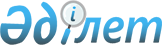 О внесении изменения в приказ Министра культуры и информации Республики Казахстан от 20 декабря 2023 года № 527-НҚ "Об утверждении профессионального стандарта "Консультационные и социальные услуги в сфере семейной политики"Приказ и.о. Министра культуры и информации Республики Казахстан от 26 декабря 2023 года № 541-НҚ
      ПРИКАЗЫВАЮ:
      1. Внести в приказ Министра культуры и информации Республики Казахстан от 20 декабря 2023 года № 527-НҚ "Об утверждении профессионального стандарта "Консультационные и социальные услуги в сфере семейной политики" следующее изменение: 
      профессиональный стандарт "Консультационные и социальные услуги в сфере семейной политики", утвержденный вышеуказанным приказом изложить в новой редакции согласно приложению, к настоящему приказу. 
      2. Комитету по делам молодежи и семьи Министерства культуры и информации Республики Казахстан в установленном законодательством Республики Казахстан порядке обеспечить:
      1) в течение пяти календарных дней со дня утверждения настоящего приказа направление его на казахском и русском языках в Республиканское государственное предприятие на праве хозяйственного ведения "Институт законодательства и правовой информации Республики Казахстан" для официального опубликования и включения в Эталонный контрольный банк нормативных правовых актов Республики Казахстан;
      2) размещение настоящего приказа на интернет-ресурсе Министерства культуры и информации Республики Казахстан.
      3. Контроль за исполнением настоящего приказа возложить на курирующего вице-министра культуры и информации Республики Казахстан.
      4. Настоящий приказ вводится в действие по истечении десяти календарных дней после дня его первого официального опубликования.
      "СОГЛАСОВАН" Министерство труда и социальной защиты населения Республики Казахстан Профессиональный стандарт: "Консультационные и социальные услуги в сфере семейной политики" Глава 1. Общие положения
      1. Область применения профессионального стандарта: Профессиональный стандарт "Консультационные и социальные услуги в сфере семейной политики" (далее – профессиональный стандарт) разработан в соответствии с пунктом 5 статьи 5 Закона Республики Казахстан "О профессиональных квалификациях", в том числе обучения персонала на предприятиях, признания профессиональной квалификации работников и выпускников организаций образования и решений широкого круга задач в области управления персоналом в организациях и на предприятиях, применяется в области Министерства культуры и информации Республики Казахстан.
      2. В настоящем профессиональном стандарте применяются следующие термины и определения:
      1) профессиональный стандарт – стандарт, определяющий в конкретной профессиональной группе (области профессиональной деятельности) или подгруппе (виде трудовой деятельности) требования к уровню квалификации и компетентности, содержанию, качеству и условиям труда;
      2) профессия – основной вид занятий трудовой деятельности человека, требующий владения комплексом специальных теоретических знаний, умений и практических навыков, приобретаемых в результате специальной подготовки, подтверждаемых соответствующими документами об образовании и/или опыта работы;
      3) отраслевая рамка квалификаций (ОРК) – составная часть (подсистема) национальной системы квалификаций, представляющая собой рамочную структуру дифференцированных уровней квалификации, признаваемых в отрасли;
      4) государственная семейная политика – это составная часть социальной политики Казахстана, представляющая собой систему принципов, оценок и мер организационного, экономического, правового, научного, информационного и кадрового обеспечения, направленную на улучшение условий и повышение качества жизни семьи;
      5) профессиональная группа – совокупность видов трудовой деятельности отрасли, имеющая общую интеграционную основу (аналогичные или близкие назначение, объекты, технологии, в том числе средства труда) и предполагающая схожий набор трудовых функций и компетенций для их выполнения;
      6) профессиональная подгруппа (вид трудовой деятельности) – часть профессиональной группы, совокупность профессий, сформированная целостным набором трудовых функций и необходимых для их выполнения компетенций;
      7) трудовая функция – набор взаимосвязанных действий, направленных на решение одной или нескольких задач процесса труда;
      8) профессиональная задача – нормативное представление о действиях, связанных с реализацией трудовой функции и достижением необходимого результата в определенной профессиональной группе или подгруппе;
      9) умения – компоненты действия (действий) человека, основанные на знании и правильном его использовании для решения конкретных профессиональных задач;
      10) знания – структурированные сведения предметной области, позволяющие человеку решать конкретные профессиональные задачи;
      11) компетенция – способность человека, непосредственно проявляемая в профессиональной деятельности и позволяющая применять знания и умения для выполнения трудовых функций;
      12) квалификация – признание ценности освоенных знаний, умений и компетенций для рынка труда, и дальнейшего образования, и обучения, дающее право на осуществление трудовой деятельности;
      13) общий классификатор видов экономической деятельности (ОКЭД) – классификатор, определяющий порядок классификации и кодирования всех видов экономической деятельности.
      3. В настоящем профессиональном стандарте применяются следующие сокращения:
      1) ОРК – Отраслевая рамка квалификаций;
      2) СМИ – Средства массовой информации;
      3) ЕТКС – Единый тарифно-квалификационный справочник;
      4) КС – квалификационный справочник должностей руководителей. Глава 2. Паспорт профессионального стандарта
      4. Название профессионального стандарта: Консультационные и социальные услуги в сфере семейной политики
      5. Код профессионального стандарта: Q87900002
      6. Указание секции, раздела, группы, класса и подкласса согласно ОКЭД: Q Здравоохранение и социальное обслуживание населения
      87 Предоставление социальных услуг с обеспечением проживания
      87.9 Предоставление прочих социальных услуг с обеспечением проживания
      87.90 Предоставление прочих социальных услуг с обеспечением проживания
      87.90.0 Предоставление прочих социальных услуг с обеспечением проживания
      7. Краткое описание профессионального стандарта: Оказание консультационных и социальных услуг в сфере семейной политики включает предоставление консультационных и социальных услуг в сфере социального обслуживания населения с обеспечением проживания и без обеспечения проживания.
      8. Перечень карточек профессий:
      1) 2635-5-001 Консультант по вопросам семьи и брака - 6 уровень ОРК;
      2) 2635-5-001 Консультант по вопросам семьи и брака - 5 уровень ОРК;
      3) 2635-5-002 Консультант по вопросам семьи и детей - 6 уровень ОРК;
      4) 2635-5-002 Консультант по вопросам семьи и детей - 5 уровень ОРК;
      5) 2635-6-005 Специалист отдела по делам семьи и детства - 5 уровень ОРК;
      6) 2635-6-005 Специалист отдела по делам семьи и детства - 4 уровень ОРК;
      7) 2635-6-10 Специалист по сохранению семьи - 5 уровень ОРК;
      8) 2635-6-10 Специалист по сохранению семьи - 4 уровень ОРК;
      9) 2635-7-006 Специалист по социальной работе, оказанию помощи семьям лицам с алкогольной зависимостью - 5 уровень ОРК;
      10) 2635-7-006 Специалист по социальной работе, оказанию помощи семьям лицам с алкогольной зависимостью - 4 уровень ОРК. Глава 3. Карточки профессий Глава 4. Технические данные профессионального стандарта
      20. Наименование государственного органа:
      Министерство культуры и информации Республики Казахстан
      Исполнитель:
      Тұрсын Іңкәр Ғибадатқызы
      21. Организации (предприятия) участвующие в разработке:
      КИОР
      Руководитель:
      Галия Байболатова
      E-mail: g.baibolatova@kipd.kz
      Номер телефона: +7 (705) 102 22 83
      Исполнители:
      Куанышбаева Амина, +7 (777) 300 17 77, a.kuanyshbaeva@kipd.kz
      Айнур Сапарова, +7 (708) 724 32 04, ainur.saparova@nu.edu.kz
      22. Отраслевой совет по профессиональным квалификациям в сфере семейной политики: Протокол заседания от 30 ноября 2023 года №2.
      23. Национальный орган по профессиональным квалификациям: Заключение Национального органа по профессиональным квалификациям по итогам экспертизы проекта профессионального стандарта от 10 ноября 2023 года.
      24. Национальная палата предпринимателей Республики Казахстан "Атамекен": Экспертное заключение №16793/30 от 13 декабря 2023 года.
      25. Номер версии и год выпуска: версия 3, 2023 год.
      26. Дата ориентировочного пересмотра: 1 сентября 2026 года.
					© 2012. РГП на ПХВ «Институт законодательства и правовой информации Республики Казахстан» Министерства юстиции Республики Казахстан
				
      Исполняющий обязанности Министра культуры и информации Республики Казахстан 

Д. Кадиров
Приложение 
к приказу и.о. Министра
культуры и информации
Республики Казахстан
от 26 декабря 2023 года № 541-НҚУтвержден
приказом Министра
культуры и информации
Республики Казахстан
от "20" декабря 2023 года
№ 527-НҚ
9. Карточка профессии "2635-6-005 Специалист отдела по делам семьи и детства":
9. Карточка профессии "2635-6-005 Специалист отдела по делам семьи и детства":
9. Карточка профессии "2635-6-005 Специалист отдела по делам семьи и детства":
9. Карточка профессии "2635-6-005 Специалист отдела по делам семьи и детства":
Код группы:
2635-6
2635-6
2635-6
Код наименования занятия:
2635-6-005
2635-6-005
2635-6-005
Наименование профессии:
2635-6-005 Специалист отдела по делам семьи и детства
2635-6-005 Специалист отдела по делам семьи и детства
2635-6-005 Специалист отдела по делам семьи и детства
Уровень квалификации по ОРК:
4
4
4
подуровень квалификации по ОРК:
Уровень квалификации по ЕТКС, КС и др типовых квалификационных характеристик:
Уровень профессионального образования:
Уровень образования:
ТиПО (специалист среднего звена) 
Специальность:
Дошкольное воспитание и обучение 
Квалификация:
Уровень профессионального образования:
Уровень образования:
ТиПО (специалист среднего звена) 
Специальность:
Организация воспитательной работы (по уровням) 
Квалификация:
Уровень профессионального образования:
Уровень образования:
ТиПО (специалист среднего звена) 
Специальность:
Педагогика и методика начального обучения 
Квалификация:
Требования к опыту работы:
Связь с неформальным и информальным образованием:
Нет
Нет
Нет
Другие возможные наименования профессии:
2635-3-001 – Специалист по социальной работе (общий профиль) 
2635-8-002 – Специалист по социальной работе с уязвимыми слоями населения (безработные, малообеспеченные, лицами с инвалидностью и др.) 
2635-8-003 – Специалист по социальной работе, уход за детьми с инвалидностью и лицами с инвалидностью старше 18 лет с психоневрологическими заболеваниями 2635-8-004 – Специалист по социальной работе, уход за престарелыми и лицами с инвалидностью
2635-3-001 – Специалист по социальной работе (общий профиль) 
2635-8-002 – Специалист по социальной работе с уязвимыми слоями населения (безработные, малообеспеченные, лицами с инвалидностью и др.) 
2635-8-003 – Специалист по социальной работе, уход за детьми с инвалидностью и лицами с инвалидностью старше 18 лет с психоневрологическими заболеваниями 2635-8-004 – Специалист по социальной работе, уход за престарелыми и лицами с инвалидностью
2635-3-001 – Специалист по социальной работе (общий профиль) 
2635-8-002 – Специалист по социальной работе с уязвимыми слоями населения (безработные, малообеспеченные, лицами с инвалидностью и др.) 
2635-8-003 – Специалист по социальной работе, уход за детьми с инвалидностью и лицами с инвалидностью старше 18 лет с психоневрологическими заболеваниями 2635-8-004 – Специалист по социальной работе, уход за престарелыми и лицами с инвалидностью
Основная цель деятельности:
Оказание консультационных и социальных услуг населению в сфере поддержки семьи/защиты прав детей
Оказание консультационных и социальных услуг населению в сфере поддержки семьи/защиты прав детей
Оказание консультационных и социальных услуг населению в сфере поддержки семьи/защиты прав детей
Описание трудовых функций
Описание трудовых функций
Описание трудовых функций
Описание трудовых функций
Перечень трудовых функций:
Обязательные трудовые функции:
1. Регистрация обращения, сбор первоначальных данных, внесение в базу данных, определение уровня благополучия семьи.
2. Формирование базы данных, нуждающихся в оказании социальной помощи и социальных услуг (в том числе специальных социальных услуг).
3. Принятие срочных мер по защите ребенка/детей (обращение в местные органы опеки и попечительства).
4. Перенаправление к другим специалистам (юристы, психологи и др.), услугам для комплексной оценки ситуации ребенка и семьи и реализации плана по сопровождению семьи.
5. Подготовка индивидуального плана сопровождения семьи.
1. Регистрация обращения, сбор первоначальных данных, внесение в базу данных, определение уровня благополучия семьи.
2. Формирование базы данных, нуждающихся в оказании социальной помощи и социальных услуг (в том числе специальных социальных услуг).
3. Принятие срочных мер по защите ребенка/детей (обращение в местные органы опеки и попечительства).
4. Перенаправление к другим специалистам (юристы, психологи и др.), услугам для комплексной оценки ситуации ребенка и семьи и реализации плана по сопровождению семьи.
5. Подготовка индивидуального плана сопровождения семьи.
Перечень трудовых функций:
Дополнительные трудовые функции:
Трудовая функция 1:
Регистрация обращения, сбор первоначальных данных, внесение в базу данных, определение уровня благополучия семьи
Трудовая функция 1:
Регистрация обращения, сбор первоначальных данных, внесение в базу данных, определение уровня благополучия семьи
Навык 1:
Регистрация обращения
Умения:
1. Ведения первичного делопроизводства, регистрации писем и обращений от физических и юридических лиц.
Умения:
1. Ведения первичного делопроизводства, регистрации писем и обращений от физических и юридических лиц.
Трудовая функция 1:
Регистрация обращения, сбор первоначальных данных, внесение в базу данных, определение уровня благополучия семьи
Навык 1:
Регистрация обращения
Знания:
1. Административный процедурно-процессуальный Кодекс Республики Казахстан.
Знания:
1. Административный процедурно-процессуальный Кодекс Республики Казахстан.
Трудовая функция 1:
Регистрация обращения, сбор первоначальных данных, внесение в базу данных, определение уровня благополучия семьи
Возможность признания навыка: 
- 
- 
Трудовая функция 1:
Регистрация обращения, сбор первоначальных данных, внесение в базу данных, определение уровня благополучия семьи
Навык 2:
Сбор первоначальных данных
Умения:
1. Сбор данных заявителей/детей при обращении как в процессе беседы с самим заявителем, так и посредством поиска в открытых источниках. 2. Корректное ведение беседы с заявителями во время приема.
Умения:
1. Сбор данных заявителей/детей при обращении как в процессе беседы с самим заявителем, так и посредством поиска в открытых источниках. 2. Корректное ведение беседы с заявителями во время приема.
Трудовая функция 1:
Регистрация обращения, сбор первоначальных данных, внесение в базу данных, определение уровня благополучия семьи
Навык 2:
Сбор первоначальных данных
Знания:
1. Методы использования компьютерных программ для осуществления сбора первоначальных данных заявителей/детей. 2. Использование открытых источников информации в сети Интернет.
Знания:
1. Методы использования компьютерных программ для осуществления сбора первоначальных данных заявителей/детей. 2. Использование открытых источников информации в сети Интернет.
Трудовая функция 1:
Регистрация обращения, сбор первоначальных данных, внесение в базу данных, определение уровня благополучия семьи
Возможность признания навыка: 
- 
- 
Трудовая функция 1:
Регистрация обращения, сбор первоначальных данных, внесение в базу данных, определение уровня благополучия семьи
Навык 3:
Определение уровня благополучия семьи
Умения:
1. Определение уровня благополучия семьи/детей путем проведения беседы с заявителем/ребенком, а также поиска информации из открытых источников в соответствии с Социальным Кодексом Республики Казахстан и действующим законодательством Республики Казахстан.
Умения:
1. Определение уровня благополучия семьи/детей путем проведения беседы с заявителем/ребенком, а также поиска информации из открытых источников в соответствии с Социальным Кодексом Республики Казахстан и действующим законодательством Республики Казахстан.
Трудовая функция 1:
Регистрация обращения, сбор первоначальных данных, внесение в базу данных, определение уровня благополучия семьи
Навык 3:
Определение уровня благополучия семьи
Знания:
1. Методы использования компьютерных программ для создания базы данных заявителей/детей.
2. Использование открытых источников информации в сети Интернет.
3. Законодательная база: - Кодекс Республики Казахстан "О браке (супружестве) и семье"; - Социальный кодекс Республики Казахстан;
- Закон Республики Казахстан "О правах ребенка в Республике Казахстан"; - Закон Республики Казахстан "Об образовании"; - Постановление Правительства Республики Казахстан от 30 марта 2012 года №382 "Об утверждении Правил осуществления функций государства по опеке и попечительству" и иные законодательные и нормативные акты Республики Казахстан.
Знания:
1. Методы использования компьютерных программ для создания базы данных заявителей/детей.
2. Использование открытых источников информации в сети Интернет.
3. Законодательная база: - Кодекс Республики Казахстан "О браке (супружестве) и семье"; - Социальный кодекс Республики Казахстан;
- Закон Республики Казахстан "О правах ребенка в Республике Казахстан"; - Закон Республики Казахстан "Об образовании"; - Постановление Правительства Республики Казахстан от 30 марта 2012 года №382 "Об утверждении Правил осуществления функций государства по опеке и попечительству" и иные законодательные и нормативные акты Республики Казахстан.
Трудовая функция 1:
Регистрация обращения, сбор первоначальных данных, внесение в базу данных, определение уровня благополучия семьи
Возможность признания навыка: 
- 
- 
Трудовая функция 2:
Формирование базы данных, нуждающихся в оказании социальной помощи и социальных услуг (в том числе специальных социальных услуг).
Трудовая функция 2:
Формирование базы данных, нуждающихся в оказании социальной помощи и социальных услуг (в том числе специальных социальных услуг).
Навык 1:
Заполнение базы данных, нуждающихся в оказании социальной помощи и социальных услуг (в том числе специальных социальных услуг).
Умения:
1. Работа с базами данных, в т.ч. с открытыми государственными базами данных.
2. Корректное ведение беседы с заявителями во время приема.
Умения:
1. Работа с базами данных, в т.ч. с открытыми государственными базами данных.
2. Корректное ведение беседы с заявителями во время приема.
Трудовая функция 2:
Формирование базы данных, нуждающихся в оказании социальной помощи и социальных услуг (в том числе специальных социальных услуг).
Навык 1:
Заполнение базы данных, нуждающихся в оказании социальной помощи и социальных услуг (в том числе специальных социальных услуг).
Знания:
1. Методы использования компьютерных программ для осуществления сбора первоначальных данных заявителей/детей.
2. Использование открытых источников информации в сети Интернет.
Знания:
1. Методы использования компьютерных программ для осуществления сбора первоначальных данных заявителей/детей.
2. Использование открытых источников информации в сети Интернет.
Трудовая функция 2:
Формирование базы данных, нуждающихся в оказании социальной помощи и социальных услуг (в том числе специальных социальных услуг).
Возможность признания навыка: 
- 
- 
Трудовая функция 3:
Принятие срочных мер по защите ребенка/детей (обращение в местные органы опеки и попечительства)
Трудовая функция 3:
Принятие срочных мер по защите ребенка/детей (обращение в местные органы опеки и попечительства)
Навык 1:
Принятие первичных мер по обеспечению охраны прав и безопасности детей
Умения:
1. Определение уровня риска для детей и ребенка.
2. Обращение к компетентным органам.
3. Привлечение других специалистов (юристов, психологов и т.д.).
4. Сбор необходимых документов, материалов.
Умения:
1. Определение уровня риска для детей и ребенка.
2. Обращение к компетентным органам.
3. Привлечение других специалистов (юристов, психологов и т.д.).
4. Сбор необходимых документов, материалов.
Трудовая функция 3:
Принятие срочных мер по защите ребенка/детей (обращение в местные органы опеки и попечительства)
Навык 1:
Принятие первичных мер по обеспечению охраны прав и безопасности детей
Знания:
1. Методы использования компьютерных программ для создания базы данных заявителей/детей.
2. Использование открытых источников информации в сети Интернет.
3. Законодательная база: - Кодекс Республики Казахстан "О браке (супружестве) и семье";
- Социальный кодекс Республики Казахстан; - Закон Республики Казахстан "О правах ребенка в Республике Казахстан"; - Закон Республики Казахстан "Об образовании"; - Постановление Правительства Республики Казахстан от 30 марта 2012 года № 382 "Об утверждении Правил осуществления функций государства по опеке и попечительству" и иные законодательные и нормативные акты Республики Казахстан.
Знания:
1. Методы использования компьютерных программ для создания базы данных заявителей/детей.
2. Использование открытых источников информации в сети Интернет.
3. Законодательная база: - Кодекс Республики Казахстан "О браке (супружестве) и семье";
- Социальный кодекс Республики Казахстан; - Закон Республики Казахстан "О правах ребенка в Республике Казахстан"; - Закон Республики Казахстан "Об образовании"; - Постановление Правительства Республики Казахстан от 30 марта 2012 года № 382 "Об утверждении Правил осуществления функций государства по опеке и попечительству" и иные законодательные и нормативные акты Республики Казахстан.
Трудовая функция 3:
Принятие срочных мер по защите ребенка/детей (обращение в местные органы опеки и попечительства)
Возможность признания навыка: 
- 
- 
Трудовая функция 4:
Перенаправление к другим специалистам (юристы, психологи и др.), услугам для комплексной оценки ситуации ребенка и семьи и реализации плана по сопровождению семьи
Трудовая функция 4:
Перенаправление к другим специалистам (юристы, психологи и др.), услугам для комплексной оценки ситуации ребенка и семьи и реализации плана по сопровождению семьи
Навык 1:
Обеспечение предоставления услуг других специалистов
Умения:
1. Определение проблемного вопроса, риска.
2. Подбор специалиста (ов)
3. Перенаправление к необходимому (ым) специалисту (ам).
Умения:
1. Определение проблемного вопроса, риска.
2. Подбор специалиста (ов)
3. Перенаправление к необходимому (ым) специалисту (ам).
Трудовая функция 4:
Перенаправление к другим специалистам (юристы, психологи и др.), услугам для комплексной оценки ситуации ребенка и семьи и реализации плана по сопровождению семьи
Навык 1:
Обеспечение предоставления услуг других специалистов
Знания:
1. Методы использования компьютерных программ для создания базы данных заявителей/детей.
2. Использование открытых источников информации в сети Интернет.
Знания:
1. Методы использования компьютерных программ для создания базы данных заявителей/детей.
2. Использование открытых источников информации в сети Интернет.
Трудовая функция 4:
Перенаправление к другим специалистам (юристы, психологи и др.), услугам для комплексной оценки ситуации ребенка и семьи и реализации плана по сопровождению семьи
Возможность признания навыка: 
- 
- 
Трудовая функция 5:
Подготовка индивидуального плана сопровождения семьи
Трудовая функция 5:
Подготовка индивидуального плана сопровождения семьи
Навык 1:
Подбор мероприятий по улучшению жизненной ситуации заявителя/семьи/детей в рамках определенного кейса с указанием сроков и исполнителей
Умения:
1. Объединение разработанного перечня мероприятий по решению вопросов семьи/заявителя с и без привлечения государственных органов и других заинтересованных организаций с учетом международного опыта в индивидуальный план по сопровождению семьи.
2. Определение сроков реализации мероприятий.
3. Определение исполнителей и контроль исполнения.
4. Мониторинг реализации индивидуального плана по сопровождению семьи.
5. Сопровождение семьи в соответствии с индивидуальным планом.
6. Анализ данных мониторинга индивидуального плана по сопровождению семьи.
7. Закрытие личного дела ребенка / завершение сопровождения семьи (документация, сбор статистики).
Умения:
1. Объединение разработанного перечня мероприятий по решению вопросов семьи/заявителя с и без привлечения государственных органов и других заинтересованных организаций с учетом международного опыта в индивидуальный план по сопровождению семьи.
2. Определение сроков реализации мероприятий.
3. Определение исполнителей и контроль исполнения.
4. Мониторинг реализации индивидуального плана по сопровождению семьи.
5. Сопровождение семьи в соответствии с индивидуальным планом.
6. Анализ данных мониторинга индивидуального плана по сопровождению семьи.
7. Закрытие личного дела ребенка / завершение сопровождения семьи (документация, сбор статистики).
Трудовая функция 5:
Подготовка индивидуального плана сопровождения семьи
Навык 1:
Подбор мероприятий по улучшению жизненной ситуации заявителя/семьи/детей в рамках определенного кейса с указанием сроков и исполнителей
Знания:
1. Принципы планирования и эффективного целеполагания.
2. Основные принципы тайм менеджмента.
3. Правила и методы установления измеримых индикаторов.
4. Законодательная база: - Кодекс Республики Казахстан "О браке (супружестве) и семье";
- Социальный кодекс Республики Казахстан; - Закон Республики Казахстан "О правах ребенка в Республике Казахстан"; - Закон Республики Казахстан "Об образовании"; - Постановление Правительства Республики Казахстан от 30 марта 2012 года № 382 "Об утверждении Правил осуществления функций государства по опеке и попечительству" и иные законодательные и нормативные акты Республики Казахстан.
Знания:
1. Принципы планирования и эффективного целеполагания.
2. Основные принципы тайм менеджмента.
3. Правила и методы установления измеримых индикаторов.
4. Законодательная база: - Кодекс Республики Казахстан "О браке (супружестве) и семье";
- Социальный кодекс Республики Казахстан; - Закон Республики Казахстан "О правах ребенка в Республике Казахстан"; - Закон Республики Казахстан "Об образовании"; - Постановление Правительства Республики Казахстан от 30 марта 2012 года № 382 "Об утверждении Правил осуществления функций государства по опеке и попечительству" и иные законодательные и нормативные акты Республики Казахстан.
Трудовая функция 5:
Подготовка индивидуального плана сопровождения семьи
Возможность признания навыка: 
- 
- 
Трудовая функция 5:
Подготовка индивидуального плана сопровождения семьи
Навык 2:
Взаимодействие с государственными органами и другими организациями
Умения:
1. Подготовка писем, запросов в государственные органы в рамках предоставления поддержки и помощи заявителю/семье/детям.
2. Подготовка писем, запросов в неправительственные организации, фонды в рамках предоставления поддержки и помощи заявителю/семье/детям.
Умения:
1. Подготовка писем, запросов в государственные органы в рамках предоставления поддержки и помощи заявителю/семье/детям.
2. Подготовка писем, запросов в неправительственные организации, фонды в рамках предоставления поддержки и помощи заявителю/семье/детям.
Трудовая функция 5:
Подготовка индивидуального плана сопровождения семьи
Навык 2:
Взаимодействие с государственными органами и другими организациями
Знания:
1. Административный процедурно-процессуальный Кодекс Республики Казахстан.
2. Приказ Министра культуры и спорта Республики Казахстан от 25 августа 2023 года № 236 "Об утверждении Правил документирования, управления документацией и использования систем электронного документооборота в государственных и негосударственных организациях" (зарегистрирован в Реестре государственной регистрации нормативных правовых актов за № 33339).
Знания:
1. Административный процедурно-процессуальный Кодекс Республики Казахстан.
2. Приказ Министра культуры и спорта Республики Казахстан от 25 августа 2023 года № 236 "Об утверждении Правил документирования, управления документацией и использования систем электронного документооборота в государственных и негосударственных организациях" (зарегистрирован в Реестре государственной регистрации нормативных правовых актов за № 33339).
Трудовая функция 5:
Подготовка индивидуального плана сопровождения семьи
Возможность признания навыка: 
- 
- 
Требования к личностным компетенциям:
Ответственность
Пунктуальность
Стрессоустойчивость
Умение работать в команде
Дисциплинированность
Вежливость
Доброжелательность
Устные коммуникативные навыки
Тайм-менеджмент
Ответственность
Пунктуальность
Стрессоустойчивость
Умение работать в команде
Дисциплинированность
Вежливость
Доброжелательность
Устные коммуникативные навыки
Тайм-менеджмент
Ответственность
Пунктуальность
Стрессоустойчивость
Умение работать в команде
Дисциплинированность
Вежливость
Доброжелательность
Устные коммуникативные навыки
Тайм-менеджмент
Список технических регламентов и национальных стандартов:
Связь с другими профессиями в рамках ОРК:
Уровень ОРК:
Наименование профессии:
Наименование профессии:
Связь с другими профессиями в рамках ОРК:
4
Специалист по вопросам сохранения семьи
Специалист по вопросам сохранения семьи
10. Карточка профессии "2635-6-10 Специалист по сохранению семьи":
10. Карточка профессии "2635-6-10 Специалист по сохранению семьи":
10. Карточка профессии "2635-6-10 Специалист по сохранению семьи":
10. Карточка профессии "2635-6-10 Специалист по сохранению семьи":
Код группы:
2635-6
2635-6
2635-6
Код наименования занятия:
2635-6-010
2635-6-010
2635-6-010
Наименование профессии:
2635-6-10 Специалист по сохранению семьи
2635-6-10 Специалист по сохранению семьи
2635-6-10 Специалист по сохранению семьи
Уровень квалификации по ОРК:
4
4
4
подуровень квалификации по ОРК:
Уровень квалификации по ЕТКС, КС и др типовых квалификационных характеристик:
Уровень профессионального образования:
Уровень образования:
ТиПО (специалист среднего звена) 
Специальность:
Дошкольное воспитание и обучение 
Квалификация:
Уровень профессионального образования:
Уровень образования:
ТиПО (специалист среднего звена) 
Специальность:
Организация воспитательной работы (по уровням) 
Квалификация:
Уровень профессионального образования:
Уровень образования:
ТиПО (специалист среднего звена) 
Специальность:
Педагогика и методика начального обучения 
Квалификация:
Требования к опыту работы:
Связь с неформальным и информальным образованием:
Нет
Нет
Нет
Другие возможные наименования профессии:
2635-3-001 – Специалист по социальной работе (общий профиль) 
2635-8-002 – Специалист по социальной работе с уязвимыми слоями населения (безработные, малообеспеченные, лицами с инвалидностью и др.) 
2635-8-003 – Специалист по социальной работе, уход за детьми с инвалидностью и лицами с инвалидностью старше 18 лет с психоневрологическими заболеваниями 2635-8-004 – Специалист по социальной работе, уход за престарелыми и лицами с инвалидностью
2635-3-001 – Специалист по социальной работе (общий профиль) 
2635-8-002 – Специалист по социальной работе с уязвимыми слоями населения (безработные, малообеспеченные, лицами с инвалидностью и др.) 
2635-8-003 – Специалист по социальной работе, уход за детьми с инвалидностью и лицами с инвалидностью старше 18 лет с психоневрологическими заболеваниями 2635-8-004 – Специалист по социальной работе, уход за престарелыми и лицами с инвалидностью
2635-3-001 – Специалист по социальной работе (общий профиль) 
2635-8-002 – Специалист по социальной работе с уязвимыми слоями населения (безработные, малообеспеченные, лицами с инвалидностью и др.) 
2635-8-003 – Специалист по социальной работе, уход за детьми с инвалидностью и лицами с инвалидностью старше 18 лет с психоневрологическими заболеваниями 2635-8-004 – Специалист по социальной работе, уход за престарелыми и лицами с инвалидностью
Основная цель деятельности:
Оказание консультационных и социальных услуг населению в сфере поддержки/сохранения семьи
Оказание консультационных и социальных услуг населению в сфере поддержки/сохранения семьи
Оказание консультационных и социальных услуг населению в сфере поддержки/сохранения семьи
Описание трудовых функций
Описание трудовых функций
Описание трудовых функций
Описание трудовых функций
Перечень трудовых функций:
Обязательные трудовые функции:
1. Регистрация обращения, сбор первоначальных данных, определение уровня благополучия семьи.
2. Формирование базы данных, нуждающихся в оказании социальной помощи и социальных услуг (в том числе специальных социальных услуг).
3. Перенаправление к другим специалистам (юристы, психологи и др.), услугам для комплексной оценки ситуации семьи и реализации плана по сопровождению семьи.
1. Регистрация обращения, сбор первоначальных данных, определение уровня благополучия семьи.
2. Формирование базы данных, нуждающихся в оказании социальной помощи и социальных услуг (в том числе специальных социальных услуг).
3. Перенаправление к другим специалистам (юристы, психологи и др.), услугам для комплексной оценки ситуации семьи и реализации плана по сопровождению семьи.
Перечень трудовых функций:
Дополнительные трудовые функции:
Трудовая функция 1:
Регистрация обращения, сбор первоначальных данных, определение уровня благополучия семьи
Трудовая функция 1:
Регистрация обращения, сбор первоначальных данных, определение уровня благополучия семьи
Навык 1:
Регистрация обращения
Умения:
1. Ведения первичного делопроизводства, регистрации писем и обращений от физических и юридических лиц.
Умения:
1. Ведения первичного делопроизводства, регистрации писем и обращений от физических и юридических лиц.
Трудовая функция 1:
Регистрация обращения, сбор первоначальных данных, определение уровня благополучия семьи
Навык 1:
Регистрация обращения
Знания:
1. Административный процедурно-процессуальный Кодекс Республики Казахстан.
Знания:
1. Административный процедурно-процессуальный Кодекс Республики Казахстан.
Трудовая функция 1:
Регистрация обращения, сбор первоначальных данных, определение уровня благополучия семьи
Возможность признания навыка: 
- 
- 
Трудовая функция 1:
Регистрация обращения, сбор первоначальных данных, определение уровня благополучия семьи
Навык 2:
Сбор первоначальных данных
Умения:
1. Сбор данных заявителей/детей при обращении как в процессе беседы с самим заявителем, так и посредством поиска в открытых источниках.
2. Корректное ведение беседы с заявителями во время приема.
Умения:
1. Сбор данных заявителей/детей при обращении как в процессе беседы с самим заявителем, так и посредством поиска в открытых источниках.
2. Корректное ведение беседы с заявителями во время приема.
Трудовая функция 1:
Регистрация обращения, сбор первоначальных данных, определение уровня благополучия семьи
Навык 2:
Сбор первоначальных данных
Знания:
1. Методы использования компьютерных программ для осуществления сбора первоначальных данных заявителей.
2. Использование открытых источников информации в сети Интернет.
Знания:
1. Методы использования компьютерных программ для осуществления сбора первоначальных данных заявителей.
2. Использование открытых источников информации в сети Интернет.
Трудовая функция 1:
Регистрация обращения, сбор первоначальных данных, определение уровня благополучия семьи
Возможность признания навыка: 
- 
- 
Трудовая функция 1:
Регистрация обращения, сбор первоначальных данных, определение уровня благополучия семьи
Навык 3:
Определение уровня благополучия семьи
Умения:
1. Определение уровня благополучия семьи путем проведения беседы с заявителем, а также поиска информации из открытых источников в соответствии с Социальным Кодексом Республики Казахстан и действующим законодательством Республики Казахстан.
Умения:
1. Определение уровня благополучия семьи путем проведения беседы с заявителем, а также поиска информации из открытых источников в соответствии с Социальным Кодексом Республики Казахстан и действующим законодательством Республики Казахстан.
Трудовая функция 1:
Регистрация обращения, сбор первоначальных данных, определение уровня благополучия семьи
Навык 3:
Определение уровня благополучия семьи
Знания:
1. Методы использования компьютерных программ для создания базы данных заявителей/детей.
2. Использование открытых источников информации в сети Интернет.
3. Законодательная база: - Кодекс Республики Казахстан о браке (супружестве) и семье; - Закон Республики Казахстан "О правах ребенка в Республике Казахстан";
- Приказ Министра культуры и спорта Республики Казахстан от 25 августа 2023 года № 236 "Об утверждении Правил документирования, управления документацией и использования систем электронного документооборота в государственных и негосударственных организациях" (зарегистрирован в Реестре государственной регистрации нормативных правовых актов за № 33339) и иные законодательные и нормативные акты Республики Казахстан.
Знания:
1. Методы использования компьютерных программ для создания базы данных заявителей/детей.
2. Использование открытых источников информации в сети Интернет.
3. Законодательная база: - Кодекс Республики Казахстан о браке (супружестве) и семье; - Закон Республики Казахстан "О правах ребенка в Республике Казахстан";
- Приказ Министра культуры и спорта Республики Казахстан от 25 августа 2023 года № 236 "Об утверждении Правил документирования, управления документацией и использования систем электронного документооборота в государственных и негосударственных организациях" (зарегистрирован в Реестре государственной регистрации нормативных правовых актов за № 33339) и иные законодательные и нормативные акты Республики Казахстан.
Трудовая функция 1:
Регистрация обращения, сбор первоначальных данных, определение уровня благополучия семьи
Возможность признания навыка: 
- 
- 
Трудовая функция 2:
Формирование базы данных, нуждающихся в оказании социальной помощи и социальных услуг (в том числе специальных социальных услуг).
Трудовая функция 2:
Формирование базы данных, нуждающихся в оказании социальной помощи и социальных услуг (в том числе специальных социальных услуг).
Навык 1:
Заполнение базы данных, нуждающихся в оказании социальной помощи и социальных услуг (в том числе специальных социальных услуг).
Умения:
1. Работа с базами данных, в т.ч. с открытыми государственными базами данных.
2. Корректное ведение беседы с заявителями во время приема.
Умения:
1. Работа с базами данных, в т.ч. с открытыми государственными базами данных.
2. Корректное ведение беседы с заявителями во время приема.
Трудовая функция 2:
Формирование базы данных, нуждающихся в оказании социальной помощи и социальных услуг (в том числе специальных социальных услуг).
Навык 1:
Заполнение базы данных, нуждающихся в оказании социальной помощи и социальных услуг (в том числе специальных социальных услуг).
Знания:
1. Методы использования компьютерных программ для осуществления сбора первоначальных данных заявителей/детей.
2. Использование открытых источников информации в сети Интернет.
Знания:
1. Методы использования компьютерных программ для осуществления сбора первоначальных данных заявителей/детей.
2. Использование открытых источников информации в сети Интернет.
Трудовая функция 2:
Формирование базы данных, нуждающихся в оказании социальной помощи и социальных услуг (в том числе специальных социальных услуг).
Возможность признания навыка: 
- 
- 
Трудовая функция 3:
Перенаправление к другим специалистам (юристы, психологи и др.), услугам для комплексной оценки ситуации семьи и реализации плана по сопровождению семьи
Трудовая функция 3:
Перенаправление к другим специалистам (юристы, психологи и др.), услугам для комплексной оценки ситуации семьи и реализации плана по сопровождению семьи
Навык 1:
Обеспечение предоставления услуг других специалистов
Умения:
1. Определение проблемного вопроса, риска.
2. Подбор специалиста (ов).
3. Перенаправление к необходимому (ым) специалисту (ам).
Умения:
1. Определение проблемного вопроса, риска.
2. Подбор специалиста (ов).
3. Перенаправление к необходимому (ым) специалисту (ам).
Трудовая функция 3:
Перенаправление к другим специалистам (юристы, психологи и др.), услугам для комплексной оценки ситуации семьи и реализации плана по сопровождению семьи
Навык 1:
Обеспечение предоставления услуг других специалистов
Знания:
1. Методы использования компьютерных программ для создания базы данных заявителей.
2. Использование открытых источников информации в сети Интернет.
Знания:
1. Методы использования компьютерных программ для создания базы данных заявителей.
2. Использование открытых источников информации в сети Интернет.
Трудовая функция 3:
Перенаправление к другим специалистам (юристы, психологи и др.), услугам для комплексной оценки ситуации семьи и реализации плана по сопровождению семьи
Возможность признания навыка: 
- 
- 
Трудовая функция 3:
Перенаправление к другим специалистам (юристы, психологи и др.), услугам для комплексной оценки ситуации семьи и реализации плана по сопровождению семьи
Навык 2:
Подбор мероприятий по улучшению жизненной ситуации заявителя/семьи/детей в рамках определенного кейса с указанием сроков и исполнителей
Умения:
1. Объединение разработанного перечня мероприятий по решению вопросов семьи/заявителя с и без привлечения государственных органов и других заинтересованных организаций с учетом международного опыта в индивидуальный план по сопровождению семьи.
2. Определение сроков реализации мероприятий.
3. Определение исполнителей и контроль исполнения.
4. Мониторинг реализации индивидуального плана по сопровождению семьи.
5. Сопровождение семьи в соответствии с индивидуальным планом.
6. Анализ данных мониторинга индивидуального плана по сопровождению семьи.
7. Закрытие личного дела / завершение сопровождения семьи (документация, сбор статистики).
Умения:
1. Объединение разработанного перечня мероприятий по решению вопросов семьи/заявителя с и без привлечения государственных органов и других заинтересованных организаций с учетом международного опыта в индивидуальный план по сопровождению семьи.
2. Определение сроков реализации мероприятий.
3. Определение исполнителей и контроль исполнения.
4. Мониторинг реализации индивидуального плана по сопровождению семьи.
5. Сопровождение семьи в соответствии с индивидуальным планом.
6. Анализ данных мониторинга индивидуального плана по сопровождению семьи.
7. Закрытие личного дела / завершение сопровождения семьи (документация, сбор статистики).
Трудовая функция 3:
Перенаправление к другим специалистам (юристы, психологи и др.), услугам для комплексной оценки ситуации семьи и реализации плана по сопровождению семьи
Навык 2:
Подбор мероприятий по улучшению жизненной ситуации заявителя/семьи/детей в рамках определенного кейса с указанием сроков и исполнителей
Знания:
1. Принципы планирования и эффективного целеполагания.
2. Основные принципы тайм менеджмента.
3. Правила и методы установления измеримых индикаторов.
4. Законодательная база: - Кодекс Республики Казахстан "О браке (супружестве) и семье"; - Закон Республики Казахстан "О правах ребенка в Республике Казахстан".
Знания:
1. Принципы планирования и эффективного целеполагания.
2. Основные принципы тайм менеджмента.
3. Правила и методы установления измеримых индикаторов.
4. Законодательная база: - Кодекс Республики Казахстан "О браке (супружестве) и семье"; - Закон Республики Казахстан "О правах ребенка в Республике Казахстан".
Трудовая функция 3:
Перенаправление к другим специалистам (юристы, психологи и др.), услугам для комплексной оценки ситуации семьи и реализации плана по сопровождению семьи
Возможность признания навыка: 
- 
- 
Требования к личностным компетенциям:
Ответственность
Пунктуальность
Стрессоустойчивость
Умение работать в команде
Тайм-менеджмент
Ответственность
Пунктуальность
Стрессоустойчивость
Умение работать в команде
Тайм-менеджмент
Ответственность
Пунктуальность
Стрессоустойчивость
Умение работать в команде
Тайм-менеджмент
Список технических регламентов и национальных стандартов:
Связь с другими профессиями в рамках ОРК:
Уровень ОРК:
Наименование профессии:
Наименование профессии:
Связь с другими профессиями в рамках ОРК:
4
Специалист по вопросам сохранения семьи
Специалист по вопросам сохранения семьи
11. Карточка профессии "2635-7-006 Специалист по социальной работе, оказанию помощи семьям лицам с алкогольной зависимостью":
11. Карточка профессии "2635-7-006 Специалист по социальной работе, оказанию помощи семьям лицам с алкогольной зависимостью":
11. Карточка профессии "2635-7-006 Специалист по социальной работе, оказанию помощи семьям лицам с алкогольной зависимостью":
11. Карточка профессии "2635-7-006 Специалист по социальной работе, оказанию помощи семьям лицам с алкогольной зависимостью":
Код группы:
2635-7
2635-7
2635-7
Код наименования занятия:
2635-7-006
2635-7-006
2635-7-006
Наименование профессии:
2635-7-006 Специалист по социальной работе, оказанию помощи семьям лицам с алкогольной зависимостью
2635-7-006 Специалист по социальной работе, оказанию помощи семьям лицам с алкогольной зависимостью
2635-7-006 Специалист по социальной работе, оказанию помощи семьям лицам с алкогольной зависимостью
Уровень квалификации по ОРК:
4
4
4
подуровень квалификации по ОРК:
Уровень квалификации по ЕТКС, КС и др типовых квалификационных характеристик:
Уровень профессионального образования:
Уровень образования:
ТиПО (специалист среднего звена) 
Специальность:
Дополнительное образование 
Квалификация:
Уровень профессионального образования:
Уровень образования:
ТиПО (специалист среднего звена) 
Специальность:
Социальная работа 
Квалификация:
Требования к опыту работы:
Связь с неформальным и информальным образованием:
Нет
Нет
Нет
Другие возможные наименования профессии:
Основная цель деятельности:
Оказание консультационных и социальных услуг населению в сфере поддержки/сохранения семьи
Оказание консультационных и социальных услуг населению в сфере поддержки/сохранения семьи
Оказание консультационных и социальных услуг населению в сфере поддержки/сохранения семьи
Описание трудовых функций
Описание трудовых функций
Описание трудовых функций
Описание трудовых функций
Перечень трудовых функций:
Обязательные трудовые функции:
1. Регистрация обращения, сбор первоначальных данных, определение уровня благополучия семьи.
2. Формирование базы данных, нуждающихся в оказании социальной помощи и социальных услуг (в том числе специальных социальных услуг).
3. Перенаправление к другим специалистам (юристы, психологи и др.), услугам для комплексной оценки ситуации семьи и реализации плана по сопровождению семьи.
1. Регистрация обращения, сбор первоначальных данных, определение уровня благополучия семьи.
2. Формирование базы данных, нуждающихся в оказании социальной помощи и социальных услуг (в том числе специальных социальных услуг).
3. Перенаправление к другим специалистам (юристы, психологи и др.), услугам для комплексной оценки ситуации семьи и реализации плана по сопровождению семьи.
Перечень трудовых функций:
Дополнительные трудовые функции:
Трудовая функция 1:
Регистрация обращения, сбор первоначальных данных, определение уровня благополучия семьи
Трудовая функция 1:
Регистрация обращения, сбор первоначальных данных, определение уровня благополучия семьи
Навык 1:
Регистрация обращения
Умения:
1. Ведения первичного делопроизводства, регистрации писем и обращений от физических и юридических лиц.
Умения:
1. Ведения первичного делопроизводства, регистрации писем и обращений от физических и юридических лиц.
Трудовая функция 1:
Регистрация обращения, сбор первоначальных данных, определение уровня благополучия семьи
Навык 1:
Регистрация обращения
Знания:
1. Административный процедурно-процессуальный Кодекс Республики Казахстан.
Знания:
1. Административный процедурно-процессуальный Кодекс Республики Казахстан.
Трудовая функция 1:
Регистрация обращения, сбор первоначальных данных, определение уровня благополучия семьи
Возможность признания навыка: 
- 
- 
Трудовая функция 1:
Регистрация обращения, сбор первоначальных данных, определение уровня благополучия семьи
Навык 2:
Сбор первоначальных данных
Умения:
1. Сбор данных заявителей при обращении как в процессе беседы с самим заявителем, так и посредством поиска в открытых источниках.
2. Корректное ведение беседы с заявителями во время приема.
Умения:
1. Сбор данных заявителей при обращении как в процессе беседы с самим заявителем, так и посредством поиска в открытых источниках.
2. Корректное ведение беседы с заявителями во время приема.
Трудовая функция 1:
Регистрация обращения, сбор первоначальных данных, определение уровня благополучия семьи
Навык 2:
Сбор первоначальных данных
Знания:
1. Методы использования компьютерных программ для осуществления сбора первоначальных данных заявителей.
2. Использование открытых источников информации в сети Интернет.
Знания:
1. Методы использования компьютерных программ для осуществления сбора первоначальных данных заявителей.
2. Использование открытых источников информации в сети Интернет.
Трудовая функция 1:
Регистрация обращения, сбор первоначальных данных, определение уровня благополучия семьи
Возможность признания навыка: 
- 
- 
Трудовая функция 1:
Регистрация обращения, сбор первоначальных данных, определение уровня благополучия семьи
Навык 3:
Определение уровня благополучия семьи
Умения:
1. Определение уровня благополучия семьи путем проведения беседы с заявителем, а также поиска информации из открытых источников в соответствии с Социальным Кодексом Республики Казахстан и действующим законодательством Республики Казахстан
Умения:
1. Определение уровня благополучия семьи путем проведения беседы с заявителем, а также поиска информации из открытых источников в соответствии с Социальным Кодексом Республики Казахстан и действующим законодательством Республики Казахстан
Трудовая функция 1:
Регистрация обращения, сбор первоначальных данных, определение уровня благополучия семьи
Навык 3:
Определение уровня благополучия семьи
Знания:
1. Методы использования компьютерных программ для создания базы данных заявителей.
2. Использование открытых источников информации в сети Интернет.
3. Законодательная база: - Кодекс Республики Казахстан о браке (супружестве) и семье; - Социальный кодекс Республики Казахстан;
- Закон Республики Казахстан "О правах ребенка в Республике Казахстан" и иные законодательные и нормативные акты Республики Казахстан. 
Знания:
1. Методы использования компьютерных программ для создания базы данных заявителей.
2. Использование открытых источников информации в сети Интернет.
3. Законодательная база: - Кодекс Республики Казахстан о браке (супружестве) и семье; - Социальный кодекс Республики Казахстан;
- Закон Республики Казахстан "О правах ребенка в Республике Казахстан" и иные законодательные и нормативные акты Республики Казахстан. 
Трудовая функция 1:
Регистрация обращения, сбор первоначальных данных, определение уровня благополучия семьи
Возможность признания навыка: 
- 
- 
Трудовая функция 2:
Формирование базы данных, нуждающихся в оказании социальной помощи и социальных услуг (в том числе специальных социальных услуг).
Трудовая функция 2:
Формирование базы данных, нуждающихся в оказании социальной помощи и социальных услуг (в том числе специальных социальных услуг).
Навык 1:
Заполнение базы данных, нуждающихся в оказании социальной помощи и социальных услуг (в том числе специальных социальных услуг).
Умения:
1. Работа с базами данных, в т.ч. с открытыми государственными базами данных.
2. Корректное ведение беседы с заявителями во время приема.
Умения:
1. Работа с базами данных, в т.ч. с открытыми государственными базами данных.
2. Корректное ведение беседы с заявителями во время приема.
Трудовая функция 2:
Формирование базы данных, нуждающихся в оказании социальной помощи и социальных услуг (в том числе специальных социальных услуг).
Навык 1:
Заполнение базы данных, нуждающихся в оказании социальной помощи и социальных услуг (в том числе специальных социальных услуг).
Знания:
1. Методы использования компьютерных программ для осуществления сбора первоначальных данных заявителей. 2. Использование открытых источников информации в сети Интернет.
Знания:
1. Методы использования компьютерных программ для осуществления сбора первоначальных данных заявителей. 2. Использование открытых источников информации в сети Интернет.
Трудовая функция 2:
Формирование базы данных, нуждающихся в оказании социальной помощи и социальных услуг (в том числе специальных социальных услуг).
Возможность признания навыка: 
- 
- 
Трудовая функция 3:
Перенаправление к другим специалистам (юристы, психологи и др.), услугам для комплексной оценки ситуации семьи и реализации плана по сопровождению семьи
Трудовая функция 3:
Перенаправление к другим специалистам (юристы, психологи и др.), услугам для комплексной оценки ситуации семьи и реализации плана по сопровождению семьи
Навык 1:
Обеспечение предоставления услуг других специалистов
Умения:
1. Определение проблемного вопроса, риска.
2. Подбор специалиста (ов).
3. Перенаправление к необходимому (ым) специалисту (ам).
Умения:
1. Определение проблемного вопроса, риска.
2. Подбор специалиста (ов).
3. Перенаправление к необходимому (ым) специалисту (ам).
Трудовая функция 3:
Перенаправление к другим специалистам (юристы, психологи и др.), услугам для комплексной оценки ситуации семьи и реализации плана по сопровождению семьи
Навык 1:
Обеспечение предоставления услуг других специалистов
Знания:
Знания:
1. Методы использования компьютерных программ для создания базы данных заявителей.
2. Использование открытых источников информации в сети Интернет.
Знания:
Знания:
1. Методы использования компьютерных программ для создания базы данных заявителей.
2. Использование открытых источников информации в сети Интернет.
Трудовая функция 3:
Перенаправление к другим специалистам (юристы, психологи и др.), услугам для комплексной оценки ситуации семьи и реализации плана по сопровождению семьи
Возможность признания навыка: 
- 
- 
Требования к личностным компетенциям:
Список технических регламентов и национальных стандартов:
Связь с другими профессиями в рамках ОРК:
Уровень ОРК:
Наименование профессии:
Наименование профессии:
Связь с другими профессиями в рамках ОРК:
4-5
12. Карточка профессии "2635-5-001 Консультант по вопросам семьи и брака":
12. Карточка профессии "2635-5-001 Консультант по вопросам семьи и брака":
12. Карточка профессии "2635-5-001 Консультант по вопросам семьи и брака":
12. Карточка профессии "2635-5-001 Консультант по вопросам семьи и брака":
Код группы:
2635-5
2635-5
2635-5
Код наименования занятия:
2635-5-001
2635-5-001
2635-5-001
Наименование профессии:
2635-5-001 Консультант по вопросам семьи и брака
2635-5-001 Консультант по вопросам семьи и брака
2635-5-001 Консультант по вопросам семьи и брака
Уровень квалификации по ОРК:
5
5
5
подуровень квалификации по ОРК:
Уровень квалификации по ЕТКС, КС и др типовых квалификационных характеристик:
- 
- 
- 
Уровень профессионального образования:
Уровень образования:
послесреднее образование (прикладной бакалавриат) 
Специальность:
Дошкольное воспитание и обучение 
Квалификация:
Уровень профессионального образования:
Уровень образования:
послесреднее образование (прикладной бакалавриат) 
Специальность:
Педагогика и методика начального обучения 
Квалификация:
Уровень профессионального образования:
Уровень образования:
послесреднее образование (прикладной бакалавриат) 
Специальность:
Социальная работа 
Квалификация:
Требования к опыту работы:
Связь с неформальным и информальным образованием:
1. Знания в области медиации (подтверждается наличием диплома, сертификата или опытом работы); 
2. Знания в области психологии (подтверждается наличием диплома, сертификата или опытом работы); 
3. Знания по основным отраслям права и правовым процедурам (подтверждается наличием диплома, сертификата или опытом работы).
1. Знания в области медиации (подтверждается наличием диплома, сертификата или опытом работы); 
2. Знания в области психологии (подтверждается наличием диплома, сертификата или опытом работы); 
3. Знания по основным отраслям права и правовым процедурам (подтверждается наличием диплома, сертификата или опытом работы).
1. Знания в области медиации (подтверждается наличием диплома, сертификата или опытом работы); 
2. Знания в области психологии (подтверждается наличием диплома, сертификата или опытом работы); 
3. Знания по основным отраслям права и правовым процедурам (подтверждается наличием диплома, сертификата или опытом работы).
Другие возможные наименования профессии:
2635-5-001 Консультант по вопросам семьи и детей, 2635-5-003 Консультант по отношениям, 2635-5-004 Семейный консультант
2635-5-001 Консультант по вопросам семьи и детей, 2635-5-003 Консультант по отношениям, 2635-5-004 Семейный консультант
2635-5-001 Консультант по вопросам семьи и детей, 2635-5-003 Консультант по отношениям, 2635-5-004 Семейный консультант
Основная цель деятельности:
Оказание консультационных и социальных услуг в сфере семейной политики
Оказание консультационных и социальных услуг в сфере семейной политики
Оказание консультационных и социальных услуг в сфере семейной политики
Описание трудовых функций
Описание трудовых функций
Описание трудовых функций
Описание трудовых функций
Перечень трудовых функций:
Обязательные трудовые функции:
1. Работа со сложными кейсами семейных взаимоотношений.
2. Сбор, мониторинг и анализ обработанных данных заявителей.
3. Взаимодействие с государственным и органами и другими организациями.
1. Работа со сложными кейсами семейных взаимоотношений.
2. Сбор, мониторинг и анализ обработанных данных заявителей.
3. Взаимодействие с государственным и органами и другими организациями.
Перечень трудовых функций:
Дополнительные трудовые функции:
Трудовая функция 1:
Работа со сложными кейсами семейных взаимоотношений
Трудовая функция 1:
Работа со сложными кейсами семейных взаимоотношений
Навык 1:
комплексная оценка ситуации семьи по проблемному кейсу
Умения:
1. Использование различных методов мониторинга социальной ситуации в семьях.
2. Использование результатов мониторинга в определении целей социального обслуживания заявителей.
3. Выявление проблемных вопросов и анализ информации о социальной ситуации семьи/заявителя.
4. Разработка перечня мероприятий по решению вопросов семьи/заявителя с и без привлечения государственных органов и других заинтересованных организаций с учетом международного опыта.
Умения:
1. Использование различных методов мониторинга социальной ситуации в семьях.
2. Использование результатов мониторинга в определении целей социального обслуживания заявителей.
3. Выявление проблемных вопросов и анализ информации о социальной ситуации семьи/заявителя.
4. Разработка перечня мероприятий по решению вопросов семьи/заявителя с и без привлечения государственных органов и других заинтересованных организаций с учетом международного опыта.
Трудовая функция 1:
Работа со сложными кейсами семейных взаимоотношений
Навык 1:
комплексная оценка ситуации семьи по проблемному кейсу
Знания:
1. Методы мониторинга социальной ситуации в семьях.
2. Законодательная база других государств в сфере семейной политики.
3. Законодательная база Республики Казахстан: - Конституция Республики Казахстан; - Трудовой Кодекс Республики Казахстан; - Кодекс Республики Казахстан "О браке (супружестве) и семье"; - Социальный Кодекс Республики Казахстан;
- Закон Республики Казахстан "Об образовании"; - Закон Республики Казахстан "О правах ребенка в Республике Казахстан"; - Закон Республики Казахстан "О профилактике бытового насилия".
Знания:
1. Методы мониторинга социальной ситуации в семьях.
2. Законодательная база других государств в сфере семейной политики.
3. Законодательная база Республики Казахстан: - Конституция Республики Казахстан; - Трудовой Кодекс Республики Казахстан; - Кодекс Республики Казахстан "О браке (супружестве) и семье"; - Социальный Кодекс Республики Казахстан;
- Закон Республики Казахстан "Об образовании"; - Закон Республики Казахстан "О правах ребенка в Республике Казахстан"; - Закон Республики Казахстан "О профилактике бытового насилия".
Трудовая функция 1:
Работа со сложными кейсами семейных взаимоотношений
Возможность признания навыка: 
- 
- 
Трудовая функция 1:
Работа со сложными кейсами семейных взаимоотношений
Навык 2:
разработка и реализация индивидуального плана по сопровождению семьи
Умения:
1. Объединение разработанного перечня мероприятий по решению вопросов семьи/заявителя с и без привлечения государственных органов и других заинтересованных организаций с учетом международного опыта в индивидуальный план по сопровождению семьи.
2. Мониторинг реализации индивидуального плана по сопровождению семьи.
3. Анализ данных мониторинга индивидуального плана по сопровождению семьи.
Умения:
1. Объединение разработанного перечня мероприятий по решению вопросов семьи/заявителя с и без привлечения государственных органов и других заинтересованных организаций с учетом международного опыта в индивидуальный план по сопровождению семьи.
2. Мониторинг реализации индивидуального плана по сопровождению семьи.
3. Анализ данных мониторинга индивидуального плана по сопровождению семьи.
Трудовая функция 1:
Работа со сложными кейсами семейных взаимоотношений
Навык 2:
разработка и реализация индивидуального плана по сопровождению семьи
Знания:
1. Принципы планирования и эффективного целеполагания.
2. Основные принципы тайм менеджмента.
3. Правила и методы установления измеримых индикаторов.
Знания:
1. Принципы планирования и эффективного целеполагания.
2. Основные принципы тайм менеджмента.
3. Правила и методы установления измеримых индикаторов.
Трудовая функция 1:
Работа со сложными кейсами семейных взаимоотношений
Возможность признания навыка: 
- 
- 
Трудовая функция 1:
Работа со сложными кейсами семейных взаимоотношений
Навык 3:
Решение проблемных вопросов с участием представителей заинтересованных государственных органов (в т.ч. участие в судах)
Умения:
1. Подготовка писем, жалоб, заявлений, обращений в государственные органы в процессе поиска и выработки решения проблемных вопросов.
2. Анализ данных, информации по итогам мониторинга индивидуального плана по сопровождению семьи.
Умения:
1. Подготовка писем, жалоб, заявлений, обращений в государственные органы в процессе поиска и выработки решения проблемных вопросов.
2. Анализ данных, информации по итогам мониторинга индивидуального плана по сопровождению семьи.
Трудовая функция 1:
Работа со сложными кейсами семейных взаимоотношений
Навык 3:
Решение проблемных вопросов с участием представителей заинтересованных государственных органов (в т.ч. участие в судах)
Знания:
1. Административный процедурно-процессуальный Кодекс Республики Казахстан.
2. Приказ Министра культуры и спорта Республики Казахстан от 25 августа 2023 года № 236 "Об утверждении Правил документирования, управления документацией и использования систем электронного документооборота в государственных и негосударственных организациях" (зарегистрирован в Реестре государственной регистрации нормативных правовых актов за № 33339).
Знания:
1. Административный процедурно-процессуальный Кодекс Республики Казахстан.
2. Приказ Министра культуры и спорта Республики Казахстан от 25 августа 2023 года № 236 "Об утверждении Правил документирования, управления документацией и использования систем электронного документооборота в государственных и негосударственных организациях" (зарегистрирован в Реестре государственной регистрации нормативных правовых актов за № 33339).
Трудовая функция 1:
Работа со сложными кейсами семейных взаимоотношений
Возможность признания навыка: 
- 
- 
Трудовая функция 2:
Сбор, мониторинг и анализ обработанных данных заявителей
Трудовая функция 2:
Сбор, мониторинг и анализ обработанных данных заявителей
Навык 1:
Сбор обработанных данных за отчетный период
Умения:
1. Сбор обработанных данных по наиболее эффективной форме.
Умения:
1. Сбор обработанных данных по наиболее эффективной форме.
Трудовая функция 2:
Сбор, мониторинг и анализ обработанных данных заявителей
Навык 1:
Сбор обработанных данных за отчетный период
Знания:
1. Правила и методы подготовки справок, материалов по итогам мониторинговых мероприятий.
Знания:
1. Правила и методы подготовки справок, материалов по итогам мониторинговых мероприятий.
Трудовая функция 2:
Сбор, мониторинг и анализ обработанных данных заявителей
Возможность признания навыка: 
- 
- 
Трудовая функция 2:
Сбор, мониторинг и анализ обработанных данных заявителей
Навык 2:
Мониторинг и анализ обработанных данных заявителей
Умения:
1. Анализ обобщенного материала.
2. Определение уровня благополучия семей.
3. Подготовка предложений по внесению изменений и дополнений в социальные программы и проекты, направленные на повышение эффективности процессов оказания социальных услуг по итогам мониторинговых мероприятий и анализа.
Умения:
1. Анализ обобщенного материала.
2. Определение уровня благополучия семей.
3. Подготовка предложений по внесению изменений и дополнений в социальные программы и проекты, направленные на повышение эффективности процессов оказания социальных услуг по итогам мониторинговых мероприятий и анализа.
Трудовая функция 2:
Сбор, мониторинг и анализ обработанных данных заявителей
Навык 2:
Мониторинг и анализ обработанных данных заявителей
Знания:
1. Правила и методы подготовки справок, материалов по итогам мониторинговых мероприятий.
Знания:
1. Правила и методы подготовки справок, материалов по итогам мониторинговых мероприятий.
Трудовая функция 2:
Сбор, мониторинг и анализ обработанных данных заявителей
Возможность признания навыка: 
- 
- 
Трудовая функция 3:
Взаимодействие с государственным и органами и другими организациями
Трудовая функция 3:
Взаимодействие с государственным и органами и другими организациями
Навык 1:
Подготовка отчетов, материалов, презентаций по запросу государственных органов
Умения:
1. Свод данных по запросу государственных органов и СМИ.
2. Подготовка аналитических материалов по запросу государственных органов и СМИ.
3. Представление рекомендаций для государственных органов и СМИ по теме запроса.
4. Представление данных о международном опыте по конкретному вопросу, кейсу государственным органам и СМИ.
5. Подготовка презентационных материалов для государственных организаций и СМИ.
Умения:
1. Свод данных по запросу государственных органов и СМИ.
2. Подготовка аналитических материалов по запросу государственных органов и СМИ.
3. Представление рекомендаций для государственных органов и СМИ по теме запроса.
4. Представление данных о международном опыте по конкретному вопросу, кейсу государственным органам и СМИ.
5. Подготовка презентационных материалов для государственных организаций и СМИ.
Трудовая функция 3:
Взаимодействие с государственным и органами и другими организациями
Навык 1:
Подготовка отчетов, материалов, презентаций по запросу государственных органов
Знания:
1. Правила и методы подготовки справок, материалов, презентаций.
Знания:
1. Правила и методы подготовки справок, материалов, презентаций.
Трудовая функция 3:
Взаимодействие с государственным и органами и другими организациями
Возможность признания навыка: 
- 
- 
Трудовая функция 3:
Взаимодействие с государственным и органами и другими организациями
Навык 2:
Совершенствование действующих норм, правил, методик и законодательства в сфере семейной политики
Умения:
1. Подготовка рекомендаций и предложений по совершенствованию действующих норм, правил, методик и законодательства в сфере семейной политики.
2. Согласование разработанных изменений и дополнений в действующие нормы, правила, методики и законодательство в сфере семейной политики с заинтересованными государственными органами и другими организациями.
3. Обсуждение разработанных изменений и дополнений в действующие нормы, правила, методики и законодательство в сфере семейной политики с широкой общественностью.
Умения:
1. Подготовка рекомендаций и предложений по совершенствованию действующих норм, правил, методик и законодательства в сфере семейной политики.
2. Согласование разработанных изменений и дополнений в действующие нормы, правила, методики и законодательство в сфере семейной политики с заинтересованными государственными органами и другими организациями.
3. Обсуждение разработанных изменений и дополнений в действующие нормы, правила, методики и законодательство в сфере семейной политики с широкой общественностью.
Трудовая функция 3:
Взаимодействие с государственным и органами и другими организациями
Навык 2:
Совершенствование действующих норм, правил, методик и законодательства в сфере семейной политики
Знания:
1. Правила и методы внесения изменений в действующие нормы, правила, методики и законодательство в сфере семейной политики.
Знания:
1. Правила и методы внесения изменений в действующие нормы, правила, методики и законодательство в сфере семейной политики.
Трудовая функция 3:
Взаимодействие с государственным и органами и другими организациями
Возможность признания навыка: 
- 
- 
Требования к личностным компетенциям:
Ответственность
Стрессоустойчивость
Умение работать в команде
Дисциплинированность
Ответственность
Стрессоустойчивость
Умение работать в команде
Дисциплинированность
Ответственность
Стрессоустойчивость
Умение работать в команде
Дисциплинированность
Список технических регламентов и национальных стандартов:
Связь с другими профессиями в рамках ОРК:
Уровень ОРК:
Наименование профессии:
Наименование профессии:
Связь с другими профессиями в рамках ОРК:
5
Консультант по вопросам семьи и детей
Консультант по вопросам семьи и детей
13. Карточка профессии "2635-5-002 Консультант по вопросам семьи и детей":
13. Карточка профессии "2635-5-002 Консультант по вопросам семьи и детей":
13. Карточка профессии "2635-5-002 Консультант по вопросам семьи и детей":
13. Карточка профессии "2635-5-002 Консультант по вопросам семьи и детей":
Код группы:
2635-5
2635-5
2635-5
Код наименования занятия:
2635-5-002
2635-5-002
2635-5-002
Наименование профессии:
2635-5-002 Консультант по вопросам семьи и детей
2635-5-002 Консультант по вопросам семьи и детей
2635-5-002 Консультант по вопросам семьи и детей
Уровень квалификации по ОРК:
5
5
5
подуровень квалификации по ОРК:
Уровень квалификации по ЕТКС, КС и др типовых квалификационных характеристик:
Уровень профессионального образования:
Уровень образования:
- 
Специальность:
- 
Квалификация:
- 
Уровень профессионального образования:
Уровень образования:
высшее образование (бакалавриат, специалитет, ординатура) 
Специальность:
Здравоохранение 
Квалификация:
- 
Уровень профессионального образования:
Уровень образования:
высшее образование (бакалавриат, специалитет, ординатура) 
Специальность:
Социальные науки 
Квалификация:
- 
Уровень профессионального образования:
Уровень образования:
высшее образование (бакалавриат, специалитет, ординатура) 
Специальность:
Журналистика и информация 
Квалификация:
- 
Уровень профессионального образования:
Уровень образования:
высшее образование (бакалавриат, специалитет, ординатура) 
Специальность:
Социальная работа 
Квалификация:
- 
Требования к опыту работы:
Связь с неформальным и информальным образованием:
Предпочтительные знания: 
1. Знания в области медиации (подтверждается наличием диплома, сертификата или опытом работы); 
2. Педагогическая подготовка; 
3. Знания в области психологии (подтверждается наличием диплома, сертификата или опытом работы); 
4. Знания по основным отраслям права и правовым процедурам (подтверждается наличием диплома, сертификата или опытом работы).
Предпочтительные знания: 
1. Знания в области медиации (подтверждается наличием диплома, сертификата или опытом работы); 
2. Педагогическая подготовка; 
3. Знания в области психологии (подтверждается наличием диплома, сертификата или опытом работы); 
4. Знания по основным отраслям права и правовым процедурам (подтверждается наличием диплома, сертификата или опытом работы).
Предпочтительные знания: 
1. Знания в области медиации (подтверждается наличием диплома, сертификата или опытом работы); 
2. Педагогическая подготовка; 
3. Знания в области психологии (подтверждается наличием диплома, сертификата или опытом работы); 
4. Знания по основным отраслям права и правовым процедурам (подтверждается наличием диплома, сертификата или опытом работы).
Другие возможные наименования профессии:
2635-5 Специалисты-профессионалы по социальной работе в области семейных отношениях 
2635-8 Специалисты-профессионалы по социальной работе с уязвимыми слоями населения (безработные, малообеспеченные, лицами с инвалидностью и др.) 
2635-6 Специалисты-профессионалы по социальной работе в области защиты детей
2635-5 Специалисты-профессионалы по социальной работе в области семейных отношениях 
2635-8 Специалисты-профессионалы по социальной работе с уязвимыми слоями населения (безработные, малообеспеченные, лицами с инвалидностью и др.) 
2635-6 Специалисты-профессионалы по социальной работе в области защиты детей
2635-5 Специалисты-профессионалы по социальной работе в области семейных отношениях 
2635-8 Специалисты-профессионалы по социальной работе с уязвимыми слоями населения (безработные, малообеспеченные, лицами с инвалидностью и др.) 
2635-6 Специалисты-профессионалы по социальной работе в области защиты детей
Основная цель деятельности:
Оказание консультационных и социальных услуг в сфере семейной политики, по защите прав детей
Оказание консультационных и социальных услуг в сфере семейной политики, по защите прав детей
Оказание консультационных и социальных услуг в сфере семейной политики, по защите прав детей
Описание трудовых функций
Описание трудовых функций
Описание трудовых функций
Описание трудовых функций
Перечень трудовых функций:
Обязательные трудовые функции:
1. Работа со сложными кейсами семейных взаимоотношений.
2. Сбор, мониторинг и анализ обработанных данных заявителей.
3. Взаимодействие с государственным и органами и другими организациями.
1. Работа со сложными кейсами семейных взаимоотношений.
2. Сбор, мониторинг и анализ обработанных данных заявителей.
3. Взаимодействие с государственным и органами и другими организациями.
Перечень трудовых функций:
Дополнительные трудовые функции:
Трудовая функция 1:
Работа со сложными кейсами семейных взаимоотношений
Трудовая функция 1:
Работа со сложными кейсами семейных взаимоотношений
Навык 1:
комплексная оценка ситуации семьи по проблемному кейсу
Умения:
1. Использование различных методов мониторинга социальной ситуации в семьях.
2. Использование результатов мониторинга в определении целей социального обслуживания заявителей.
3. Выявление проблемных вопросов и анализ информации о социальной ситуации семьи/заявителя.
4. Изучение международного опыта при поиске решения проблемного вопроса.
5. Разработка перечня мероприятий по решению вопросов семьи/заявителя с и без привлечения государственных органов и других заинтересованных организаций с учетом международного опыта.
Умения:
1. Использование различных методов мониторинга социальной ситуации в семьях.
2. Использование результатов мониторинга в определении целей социального обслуживания заявителей.
3. Выявление проблемных вопросов и анализ информации о социальной ситуации семьи/заявителя.
4. Изучение международного опыта при поиске решения проблемного вопроса.
5. Разработка перечня мероприятий по решению вопросов семьи/заявителя с и без привлечения государственных органов и других заинтересованных организаций с учетом международного опыта.
Трудовая функция 1:
Работа со сложными кейсами семейных взаимоотношений
Навык 1:
комплексная оценка ситуации семьи по проблемному кейсу
Знания:
1. Методы мониторинга социальной ситуации в семьях.
2. Законодательная база других государств в сфере семейной политики.
3. Законодательная база Республики Казахстан: - Конституция Республики Казахстан; - Трудовой Кодекс Республики Казахстан; - Кодекс Республики Казахстан "О браке (супружестве) и семье"; - Социальный Кодекс Республики Казахстан;
- Закон Республики Казахстан "Об образовании"; - Закон Республики Казахстан "О правах ребенка в Республике Казахстан"; - Закон Республики Казахстан "О профилактике бытового насилия"; - Постановление Правительства Республики Казахстан от 30 марта 2012 года № 382 "Об утверждении Правил осуществления функций государства по опеке и попечительству".
Знания:
1. Методы мониторинга социальной ситуации в семьях.
2. Законодательная база других государств в сфере семейной политики.
3. Законодательная база Республики Казахстан: - Конституция Республики Казахстан; - Трудовой Кодекс Республики Казахстан; - Кодекс Республики Казахстан "О браке (супружестве) и семье"; - Социальный Кодекс Республики Казахстан;
- Закон Республики Казахстан "Об образовании"; - Закон Республики Казахстан "О правах ребенка в Республике Казахстан"; - Закон Республики Казахстан "О профилактике бытового насилия"; - Постановление Правительства Республики Казахстан от 30 марта 2012 года № 382 "Об утверждении Правил осуществления функций государства по опеке и попечительству".
Трудовая функция 1:
Работа со сложными кейсами семейных взаимоотношений
Возможность признания навыка: 
- 
- 
Трудовая функция 1:
Работа со сложными кейсами семейных взаимоотношений
Навык 2:
Разработка и реализация индивидуального плана по сопровождению семьи/детей
Умения:
1. Объединение разработанного перечня мероприятий по решению вопросов семьи/заявителя с и без привлечения государственных органов и других заинтересованных организаций с учетом международного опыта в индивидуальный план по сопровождению семьи.
2. Определение сроков реализации мероприятий.
3. Определение исполнителей и контроль исполнения.
4. Мониторинг реализации индивидуального плана по сопровождению семьи.
5. Анализ данных мониторинга индивидуального плана по сопровождению семьи.
Умения:
1. Объединение разработанного перечня мероприятий по решению вопросов семьи/заявителя с и без привлечения государственных органов и других заинтересованных организаций с учетом международного опыта в индивидуальный план по сопровождению семьи.
2. Определение сроков реализации мероприятий.
3. Определение исполнителей и контроль исполнения.
4. Мониторинг реализации индивидуального плана по сопровождению семьи.
5. Анализ данных мониторинга индивидуального плана по сопровождению семьи.
Трудовая функция 1:
Работа со сложными кейсами семейных взаимоотношений
Навык 2:
Разработка и реализация индивидуального плана по сопровождению семьи/детей
Знания:
1. Принципы планирования и эффективного целеполагания.
2. Основные принципы тайм менеджмента.
3. Правила и методы установления измеримых индикаторов.
Знания:
1. Принципы планирования и эффективного целеполагания.
2. Основные принципы тайм менеджмента.
3. Правила и методы установления измеримых индикаторов.
Трудовая функция 1:
Работа со сложными кейсами семейных взаимоотношений
Возможность признания навыка: 
- 
- 
Трудовая функция 1:
Работа со сложными кейсами семейных взаимоотношений
Навык 3:
Решение проблемных вопросов с участием представителей заинтересованных государственных органов (в т.ч. участие в судах)
Умения:
1. Поиск и выработка решений проблемных вопросов, в т.ч. посредством изучения международного опыта.
2. Подготовка писем, жалоб, заявлений, обращений в государственные органы в процессе поиска и выработки решения проблемных вопросов.
3. Анализ данных, информации по итогам мониторинга индивидуального плана по сопровождению семьи.
Умения:
1. Поиск и выработка решений проблемных вопросов, в т.ч. посредством изучения международного опыта.
2. Подготовка писем, жалоб, заявлений, обращений в государственные органы в процессе поиска и выработки решения проблемных вопросов.
3. Анализ данных, информации по итогам мониторинга индивидуального плана по сопровождению семьи.
Трудовая функция 1:
Работа со сложными кейсами семейных взаимоотношений
Навык 3:
Решение проблемных вопросов с участием представителей заинтересованных государственных органов (в т.ч. участие в судах)
Знания:
1. Административный процедурно-процессуальный Кодекс Республики Казахстан.
2. Приказ Министра культуры и спорта Республики Казахстан от 25 августа 2023 года № 236 "Об утверждении Правил документирования, управления документацией и использования систем электронного документооборота в государственных и негосударственных организациях" (зарегистрирован в Реестре государственной регистрации нормативных правовых актов за № 33339).
Знания:
1. Административный процедурно-процессуальный Кодекс Республики Казахстан.
2. Приказ Министра культуры и спорта Республики Казахстан от 25 августа 2023 года № 236 "Об утверждении Правил документирования, управления документацией и использования систем электронного документооборота в государственных и негосударственных организациях" (зарегистрирован в Реестре государственной регистрации нормативных правовых актов за № 33339).
Трудовая функция 1:
Работа со сложными кейсами семейных взаимоотношений
Возможность признания навыка: 
- 
- 
Трудовая функция 2:
Сбор, мониторинг и анализ обработанных данных заявителей
Трудовая функция 2:
Сбор, мониторинг и анализ обработанных данных заявителей
Навык 1:
Сбор обработанных данных за отчетный период
Умения:
1. Сбор обработанных данных по наиболее эффективной форме.
Умения:
1. Сбор обработанных данных по наиболее эффективной форме.
Трудовая функция 2:
Сбор, мониторинг и анализ обработанных данных заявителей
Навык 1:
Сбор обработанных данных за отчетный период
Знания:
1. Правила и методы подготовки справок, материалов по итогам мониторинговых мероприятий.
Знания:
1. Правила и методы подготовки справок, материалов по итогам мониторинговых мероприятий.
Трудовая функция 2:
Сбор, мониторинг и анализ обработанных данных заявителей
Возможность признания навыка: 
- 
- 
Трудовая функция 2:
Сбор, мониторинг и анализ обработанных данных заявителей
Навык 2:
Мониторинг и анализ обработанных данных заявителей
Умения:
1. Анализ обобщенного материала.
2. Определение уровня благополучия семей.
3. Подготовка предложений по внесению изменений и дополнений в социальные программы и проекты, направленные на повышение эффективности процессов оказания социальных услуг по итогам мониторинговых мероприятий и анализа.
Умения:
1. Анализ обобщенного материала.
2. Определение уровня благополучия семей.
3. Подготовка предложений по внесению изменений и дополнений в социальные программы и проекты, направленные на повышение эффективности процессов оказания социальных услуг по итогам мониторинговых мероприятий и анализа.
Трудовая функция 2:
Сбор, мониторинг и анализ обработанных данных заявителей
Навык 2:
Мониторинг и анализ обработанных данных заявителей
Знания:
1. Правила и методы подготовки справок, материалов по итогам мониторинговых мероприятий.
Знания:
1. Правила и методы подготовки справок, материалов по итогам мониторинговых мероприятий.
Трудовая функция 2:
Сбор, мониторинг и анализ обработанных данных заявителей
Возможность признания навыка: 
- 
- 
Трудовая функция 3:
Взаимодействие с государственным и органами и другими организациями
Трудовая функция 3:
Взаимодействие с государственным и органами и другими организациями
Навык 1:
Подготовка отчетов, материалов, презентаций по запросу государственных органов
Умения:
1. Свод данных по запросу государственных органов и СМИ.
2. Подготовка аналитических материалов по запросу государственных органов и СМИ.
3. Представление рекомендаций для государственных органов и СМИ.
4. Представление данных о международном опыте по конкретному вопросу, кейсу государственным органам и СМИ.
5. Подготовка презентационных материалов для государственных организаций и СМИ.
Умения:
1. Свод данных по запросу государственных органов и СМИ.
2. Подготовка аналитических материалов по запросу государственных органов и СМИ.
3. Представление рекомендаций для государственных органов и СМИ.
4. Представление данных о международном опыте по конкретному вопросу, кейсу государственным органам и СМИ.
5. Подготовка презентационных материалов для государственных организаций и СМИ.
Трудовая функция 3:
Взаимодействие с государственным и органами и другими организациями
Навык 1:
Подготовка отчетов, материалов, презентаций по запросу государственных органов
Знания:
1. Правила и методы подготовки справок, материалов, презентаций
Знания:
1. Правила и методы подготовки справок, материалов, презентаций
Трудовая функция 3:
Взаимодействие с государственным и органами и другими организациями
Возможность признания навыка: 
- 
- 
Трудовая функция 3:
Взаимодействие с государственным и органами и другими организациями
Навык 2:
Совершенствование действующих норм, правил, методик и законодательства в сфере семейной политики
Умения:
1. Подготовка рекомендаций и предложений по совершенствованию действующих норм, правил, методик и законодательства в сфере семейной политики.
2. Согласование разработанных изменений и дополнений в действующие нормы, правила, методики и законодательство в сфере семейной политики с заинтересованными государственными органами и другими организациями
3. Обсуждение разработанных изменений и дополнений в действующие нормы, правила, методики и законодательство в сфере семейной политики с широкой общественностью.
Умения:
1. Подготовка рекомендаций и предложений по совершенствованию действующих норм, правил, методик и законодательства в сфере семейной политики.
2. Согласование разработанных изменений и дополнений в действующие нормы, правила, методики и законодательство в сфере семейной политики с заинтересованными государственными органами и другими организациями
3. Обсуждение разработанных изменений и дополнений в действующие нормы, правила, методики и законодательство в сфере семейной политики с широкой общественностью.
Трудовая функция 3:
Взаимодействие с государственным и органами и другими организациями
Навык 2:
Совершенствование действующих норм, правил, методик и законодательства в сфере семейной политики
Знания:
1. Правила и методы внесения изменений в действующие нормы, правила, методики и законодательство в сфере семейной политики.
Знания:
1. Правила и методы внесения изменений в действующие нормы, правила, методики и законодательство в сфере семейной политики.
Трудовая функция 3:
Взаимодействие с государственным и органами и другими организациями
Возможность признания навыка: 
- 
- 
Требования к личностным компетенциям:
Ответственность
Пунктуальность
Стрессоустойчивость
Умение работать в команде
Дисциплинированность
Тайм-менеджмент
Ответственность
Пунктуальность
Стрессоустойчивость
Умение работать в команде
Дисциплинированность
Тайм-менеджмент
Ответственность
Пунктуальность
Стрессоустойчивость
Умение работать в команде
Дисциплинированность
Тайм-менеджмент
Список технических регламентов и национальных стандартов:
Связь с другими профессиями в рамках ОРК:
Уровень ОРК:
Наименование профессии:
Наименование профессии:
Связь с другими профессиями в рамках ОРК:
5
Консультант по вопросам семьи и брака
Консультант по вопросам семьи и брака
14. Карточка профессии "2635-6-005 Специалист отдела по делам семьи и детства":
14. Карточка профессии "2635-6-005 Специалист отдела по делам семьи и детства":
14. Карточка профессии "2635-6-005 Специалист отдела по делам семьи и детства":
14. Карточка профессии "2635-6-005 Специалист отдела по делам семьи и детства":
Код группы:
2635-6
2635-6
2635-6
Код наименования занятия:
2635-6-005
2635-6-005
2635-6-005
Наименование профессии:
2635-6-005 Специалист отдела по делам семьи и детства
2635-6-005 Специалист отдела по делам семьи и детства
2635-6-005 Специалист отдела по делам семьи и детства
Уровень квалификации по ОРК:
5
5
5
подуровень квалификации по ОРК:
Уровень квалификации по ЕТКС, КС и др типовых квалификационных характеристик:
- 
- 
- 
Уровень профессионального образования:
Уровень образования:
- 
Специальность:
- 
Квалификация:
- 
Уровень профессионального образования:
Уровень образования:
послесреднее образование (прикладной бакалавриат) 
Специальность:
Дошкольное воспитание и обучение 
Квалификация:
Уровень профессионального образования:
Уровень образования:
послесреднее образование (прикладной бакалавриат) 
Специальность:
Педагогика и методика начального обучения 
Квалификация:
Уровень профессионального образования:
Уровень образования:
послесреднее образование (прикладной бакалавриат) 
Специальность:
Социальная работа 
Квалификация:
Требования к опыту работы:
Связь с неформальным и информальным образованием:
Нет
Нет
Нет
Другие возможные наименования профессии:
2635-3-001 – Специалист по социальной работе (общий профиль) 
2635-8-002 – Специалист по социальной работе с уязвимыми слоями населения (безработные, малообеспеченные, лицами с инвалидностью и др.) 2635-8-003 – Специалист по социальной работе, уход за детьми с инвалидностью и лицами с инвалидностью старше 18 лет с психоневрологическими заболеваниями 2635-8-004 – Специалист по социальной работе, уход за престарелыми и лицами с инвалидностью
2635-3-001 – Специалист по социальной работе (общий профиль) 
2635-8-002 – Специалист по социальной работе с уязвимыми слоями населения (безработные, малообеспеченные, лицами с инвалидностью и др.) 2635-8-003 – Специалист по социальной работе, уход за детьми с инвалидностью и лицами с инвалидностью старше 18 лет с психоневрологическими заболеваниями 2635-8-004 – Специалист по социальной работе, уход за престарелыми и лицами с инвалидностью
2635-3-001 – Специалист по социальной работе (общий профиль) 
2635-8-002 – Специалист по социальной работе с уязвимыми слоями населения (безработные, малообеспеченные, лицами с инвалидностью и др.) 2635-8-003 – Специалист по социальной работе, уход за детьми с инвалидностью и лицами с инвалидностью старше 18 лет с психоневрологическими заболеваниями 2635-8-004 – Специалист по социальной работе, уход за престарелыми и лицами с инвалидностью
Основная цель деятельности:
Оказание консультационных и социальных услуг населению в сфере поддержки семьи/защиты прав детей
Оказание консультационных и социальных услуг населению в сфере поддержки семьи/защиты прав детей
Оказание консультационных и социальных услуг населению в сфере поддержки семьи/защиты прав детей
Описание трудовых функций
Описание трудовых функций
Описание трудовых функций
Описание трудовых функций
Перечень трудовых функций:
Обязательные трудовые функции:
1. Регистрация обращения, сбор первоначальных данных, внесение в базу данных, определение уровня благополучия семьи.
2. Формирование базы данных, нуждающихся в оказании социальной помощи и социальных услуг (в том числе специальных социальных услуг).
3. Принятие срочных мер по защите ребенка/детей (обращение в местные органы опеки и попечительства).
1. Регистрация обращения, сбор первоначальных данных, внесение в базу данных, определение уровня благополучия семьи.
2. Формирование базы данных, нуждающихся в оказании социальной помощи и социальных услуг (в том числе специальных социальных услуг).
3. Принятие срочных мер по защите ребенка/детей (обращение в местные органы опеки и попечительства).
Перечень трудовых функций:
Дополнительные трудовые функции:
Трудовая функция 1:
Регистрация обращения, сбор первоначальных данных, внесение в базу данных, определение уровня благополучия семьи
Трудовая функция 1:
Регистрация обращения, сбор первоначальных данных, внесение в базу данных, определение уровня благополучия семьи
Навык 1:
Регистрация обращения
Умения:
1. Ведения первичного делопроизводства, регистрации писем и обращений от физических и юридических лиц.
Умения:
1. Ведения первичного делопроизводства, регистрации писем и обращений от физических и юридических лиц.
Трудовая функция 1:
Регистрация обращения, сбор первоначальных данных, внесение в базу данных, определение уровня благополучия семьи
Навык 1:
Регистрация обращения
Знания:
1. Административный процедурно-процессуальный Кодекс Республики Казахстан.
Знания:
1. Административный процедурно-процессуальный Кодекс Республики Казахстан.
Трудовая функция 1:
Регистрация обращения, сбор первоначальных данных, внесение в базу данных, определение уровня благополучия семьи
Возможность признания навыка: 
- 
- 
Трудовая функция 1:
Регистрация обращения, сбор первоначальных данных, внесение в базу данных, определение уровня благополучия семьи
Навык 2:
Сбор первоначальных данных
Умения:
1. Сбор данных заявителей/детей при обращении как в процессе беседы с самим заявителем, так и посредством поиска в открытых источниках.
2. Корректное ведение беседы с заявителями во время приема.
Умения:
1. Сбор данных заявителей/детей при обращении как в процессе беседы с самим заявителем, так и посредством поиска в открытых источниках.
2. Корректное ведение беседы с заявителями во время приема.
Трудовая функция 1:
Регистрация обращения, сбор первоначальных данных, внесение в базу данных, определение уровня благополучия семьи
Навык 2:
Сбор первоначальных данных
Знания:
1. Методы использования компьютерных программ для осуществления сбора первоначальных данных заявителей/детей.
2. Использование открытых источников информации в сети Интернет.
Знания:
1. Методы использования компьютерных программ для осуществления сбора первоначальных данных заявителей/детей.
2. Использование открытых источников информации в сети Интернет.
Трудовая функция 1:
Регистрация обращения, сбор первоначальных данных, внесение в базу данных, определение уровня благополучия семьи
Возможность признания навыка: 
- 
- 
Трудовая функция 1:
Регистрация обращения, сбор первоначальных данных, внесение в базу данных, определение уровня благополучия семьи
Навык 3:
Определение уровня благополучия семьи
Умения:
1. Определение уровня благополучия семьи/детей путем проведения беседы с заявителем/ребенком, а также поиска информации из открытых источников в соответствии с Социальным Кодексом Республики Казахстан и действующим законодательством Республики Казахстан.
Умения:
1. Определение уровня благополучия семьи/детей путем проведения беседы с заявителем/ребенком, а также поиска информации из открытых источников в соответствии с Социальным Кодексом Республики Казахстан и действующим законодательством Республики Казахстан.
Трудовая функция 1:
Регистрация обращения, сбор первоначальных данных, внесение в базу данных, определение уровня благополучия семьи
Навык 3:
Определение уровня благополучия семьи
Знания:
1. Методы использования компьютерных программ для создания базы данных заявителей/детей
2. Использование открытых источников информации в сети Интернет
3. Законодательная база: - Кодекс Республики Казахстан "О браке (супружестве) и семье"; - Социальный кодекс Республики Казахстан;
- Закон Республики Казахстан "О правах ребенка в Республике Казахстан"; - Закон Республики Казахстан "Об образовании"; - Постановление Правительства Республики Казахстан от 30 марта 2012 года № 382 "Об утверждении Правил осуществления функций государства по опеке и попечительству" и иные законодательные и нормативные акты Республики Казахстан.
Знания:
1. Методы использования компьютерных программ для создания базы данных заявителей/детей
2. Использование открытых источников информации в сети Интернет
3. Законодательная база: - Кодекс Республики Казахстан "О браке (супружестве) и семье"; - Социальный кодекс Республики Казахстан;
- Закон Республики Казахстан "О правах ребенка в Республике Казахстан"; - Закон Республики Казахстан "Об образовании"; - Постановление Правительства Республики Казахстан от 30 марта 2012 года № 382 "Об утверждении Правил осуществления функций государства по опеке и попечительству" и иные законодательные и нормативные акты Республики Казахстан.
Трудовая функция 1:
Регистрация обращения, сбор первоначальных данных, внесение в базу данных, определение уровня благополучия семьи
Возможность признания навыка: 
- 
- 
Трудовая функция 2:
Формирование базы данных, нуждающихся в оказании социальной помощи и социальных услуг (в том числе специальных социальных услуг).
Трудовая функция 2:
Формирование базы данных, нуждающихся в оказании социальной помощи и социальных услуг (в том числе специальных социальных услуг).
Навык 1:
Заполнение базы данных, нуждающихся в оказании социальной помощи и социальных услуг (в том числе специальных социальных услуг).
Умения:
1. Работа с базами данных, в т.ч. с открытыми государственными базами данных.
2. Корректное ведение беседы с заявителями во время приема.
Умения:
1. Работа с базами данных, в т.ч. с открытыми государственными базами данных.
2. Корректное ведение беседы с заявителями во время приема.
Трудовая функция 2:
Формирование базы данных, нуждающихся в оказании социальной помощи и социальных услуг (в том числе специальных социальных услуг).
Навык 1:
Заполнение базы данных, нуждающихся в оказании социальной помощи и социальных услуг (в том числе специальных социальных услуг).
Знания:
1. Методы использования компьютерных программ для осуществления сбора первоначальных данных заявителей/детей.
2. Использование открытых источников информации в сети Интернет.
Знания:
1. Методы использования компьютерных программ для осуществления сбора первоначальных данных заявителей/детей.
2. Использование открытых источников информации в сети Интернет.
Трудовая функция 2:
Формирование базы данных, нуждающихся в оказании социальной помощи и социальных услуг (в том числе специальных социальных услуг).
Возможность признания навыка: 
- 
- 
Трудовая функция 3:
Принятие срочных мер по защите ребенка/детей (обращение в местные органы опеки и попечительства)
Трудовая функция 3:
Принятие срочных мер по защите ребенка/детей (обращение в местные органы опеки и попечительства)
Навык 1:
Принятие первичных мер по обеспечению охраны прав и безопасности детей
Умения:
1. Определение уровня риска для детей и ребенка.
2. Обращение в компетентные органы.
3. Привлечение других специалистов (юристов, психологов и т.д.).
4. Сбор необходимых документов, материалов.
Умения:
1. Определение уровня риска для детей и ребенка.
2. Обращение в компетентные органы.
3. Привлечение других специалистов (юристов, психологов и т.д.).
4. Сбор необходимых документов, материалов.
Трудовая функция 3:
Принятие срочных мер по защите ребенка/детей (обращение в местные органы опеки и попечительства)
Навык 1:
Принятие первичных мер по обеспечению охраны прав и безопасности детей
Знания:
1. Методы использования компьютерных программ для создания базы данных заявителей/детей.
2. Использование открытых источников информации в сети Интернет.
3. Законодательная база: - Кодекс Республики Казахстан "О браке (супружестве) и семье";
- Социальный кодекс Республики Казахстан; - Закон Республики Казахстан "О правах ребенка в Республике Казахстан"; - Закон Республики Казахстан "Об образовании"; - Постановление Правительства Республики Казахстан от 30 марта 2012 года № 382 "Об утверждении Правил осуществления функций государства по опеке и попечительству" и иные законодательные и нормативные акты Республики Казахстан.
Знания:
1. Методы использования компьютерных программ для создания базы данных заявителей/детей.
2. Использование открытых источников информации в сети Интернет.
3. Законодательная база: - Кодекс Республики Казахстан "О браке (супружестве) и семье";
- Социальный кодекс Республики Казахстан; - Закон Республики Казахстан "О правах ребенка в Республике Казахстан"; - Закон Республики Казахстан "Об образовании"; - Постановление Правительства Республики Казахстан от 30 марта 2012 года № 382 "Об утверждении Правил осуществления функций государства по опеке и попечительству" и иные законодательные и нормативные акты Республики Казахстан.
Трудовая функция 3:
Принятие срочных мер по защите ребенка/детей (обращение в местные органы опеки и попечительства)
Возможность признания навыка: 
- 
- 
Трудовая функция 3:
Принятие срочных мер по защите ребенка/детей (обращение в местные органы опеки и попечительства)
Навык 2:
Обеспечение предоставления услуг других специалистов 
Умения:
1. Определение проблемного вопроса, риска.
2. Подбор специалиста (ов).
3. Перенаправление к необходимому (ым) специалисту (ам).
Умения:
1. Определение проблемного вопроса, риска.
2. Подбор специалиста (ов).
3. Перенаправление к необходимому (ым) специалисту (ам).
Трудовая функция 3:
Принятие срочных мер по защите ребенка/детей (обращение в местные органы опеки и попечительства)
Навык 2:
Обеспечение предоставления услуг других специалистов 
Знания:
1. Методы использования компьютерных программ для создания базы данных заявителей/детей.
2. Использование открытых источников информации в сети Интернет.
Знания:
1. Методы использования компьютерных программ для создания базы данных заявителей/детей.
2. Использование открытых источников информации в сети Интернет.
Трудовая функция 3:
Принятие срочных мер по защите ребенка/детей (обращение в местные органы опеки и попечительства)
Возможность признания навыка: 
- 
- 
Требования к личностным компетенциям:
Ответственность
Пунктуальность
Стрессоустойчивость
Терпеливость
Умение работать в команде
Вежливость
Доброжелательность
Тайм-менеджмент
Ответственность
Пунктуальность
Стрессоустойчивость
Терпеливость
Умение работать в команде
Вежливость
Доброжелательность
Тайм-менеджмент
Ответственность
Пунктуальность
Стрессоустойчивость
Терпеливость
Умение работать в команде
Вежливость
Доброжелательность
Тайм-менеджмент
Список технических регламентов и национальных стандартов:
Связь с другими профессиями в рамках ОРК:
Уровень ОРК:
Наименование профессии:
Наименование профессии:
Связь с другими профессиями в рамках ОРК:
5
Специалист по вопросам сохранения семьи
Специалист по вопросам сохранения семьи
15. Карточка профессии "2635-7-006 Специалист по социальной работе, оказанию помощи семьям лицам с алкогольной зависимостью":
15. Карточка профессии "2635-7-006 Специалист по социальной работе, оказанию помощи семьям лицам с алкогольной зависимостью":
15. Карточка профессии "2635-7-006 Специалист по социальной работе, оказанию помощи семьям лицам с алкогольной зависимостью":
15. Карточка профессии "2635-7-006 Специалист по социальной работе, оказанию помощи семьям лицам с алкогольной зависимостью":
Код группы:
2635-7
2635-7
2635-7
Код наименования занятия:
2635-7-006
2635-7-006
2635-7-006
Наименование профессии:
2635-7-006 Специалист по социальной работе, оказанию помощи семьям лицам с алкогольной зависимостью
2635-7-006 Специалист по социальной работе, оказанию помощи семьям лицам с алкогольной зависимостью
2635-7-006 Специалист по социальной работе, оказанию помощи семьям лицам с алкогольной зависимостью
Уровень квалификации по ОРК:
5
5
5
подуровень квалификации по ОРК:
Уровень квалификации по ЕТКС, КС и др типовых квалификационных характеристик:
Уровень профессионального образования:
Уровень образования:
послесреднее образование (прикладной бакалавриат) 
Специальность:
Социальная работа 
Квалификация:
Требования к опыту работы:
Связь с неформальным и информальным образованием:
Нет
Нет
Нет
Другие возможные наименования профессии:
2635-3-001 – Специалист по социальной работе (общий профиль) 
2635-8-002 – Специалист по социальной работе с уязвимыми слоями населения (безработные, малообеспеченные, лицами с инвалидностью и др.) 
2635-8-003 – Специалист по социальной работе, уход за детьми с инвалидностью и лицами с инвалидностью старше 18 лет с психоневрологическими заболеваниями 2635-8-004 – Специалист по социальной работе, уход за престарелыми и лицами с инвалидностью
2635-3-001 – Специалист по социальной работе (общий профиль) 
2635-8-002 – Специалист по социальной работе с уязвимыми слоями населения (безработные, малообеспеченные, лицами с инвалидностью и др.) 
2635-8-003 – Специалист по социальной работе, уход за детьми с инвалидностью и лицами с инвалидностью старше 18 лет с психоневрологическими заболеваниями 2635-8-004 – Специалист по социальной работе, уход за престарелыми и лицами с инвалидностью
2635-3-001 – Специалист по социальной работе (общий профиль) 
2635-8-002 – Специалист по социальной работе с уязвимыми слоями населения (безработные, малообеспеченные, лицами с инвалидностью и др.) 
2635-8-003 – Специалист по социальной работе, уход за детьми с инвалидностью и лицами с инвалидностью старше 18 лет с психоневрологическими заболеваниями 2635-8-004 – Специалист по социальной работе, уход за престарелыми и лицами с инвалидностью
Основная цель деятельности:
Оказание консультационных и социальных услуг населению в сфере поддержки/сохранения семьи
Оказание консультационных и социальных услуг населению в сфере поддержки/сохранения семьи
Оказание консультационных и социальных услуг населению в сфере поддержки/сохранения семьи
Описание трудовых функций
Описание трудовых функций
Описание трудовых функций
Описание трудовых функций
Перечень трудовых функций:
Обязательные трудовые функции:
1. Регистрация обращения, сбор первоначальных данных, определение уровня благополучия семьи.
2. Формирование базы данных, нуждающихся в оказании социальной помощи и социальных услуг (в том числе специальных социальных услуг).
3. Перенаправление к другим специалистам (юристы, психологи и др.), услугам для комплексной оценки ситуации семьи и реализации плана по сопровождению семьи.
4. Подготовка индивидуального плана сопровождения семьи.
1. Регистрация обращения, сбор первоначальных данных, определение уровня благополучия семьи.
2. Формирование базы данных, нуждающихся в оказании социальной помощи и социальных услуг (в том числе специальных социальных услуг).
3. Перенаправление к другим специалистам (юристы, психологи и др.), услугам для комплексной оценки ситуации семьи и реализации плана по сопровождению семьи.
4. Подготовка индивидуального плана сопровождения семьи.
Перечень трудовых функций:
Дополнительные трудовые функции:
Трудовая функция 1:
Регистрация обращения, сбор первоначальных данных, определение уровня благополучия семьи
Трудовая функция 1:
Регистрация обращения, сбор первоначальных данных, определение уровня благополучия семьи
Навык 1:
Регистрация обращения
Умения:
1. Ведения первичного делопроизводства, регистрации писем и обращений от физических и юридических лиц
Умения:
1. Ведения первичного делопроизводства, регистрации писем и обращений от физических и юридических лиц
Трудовая функция 1:
Регистрация обращения, сбор первоначальных данных, определение уровня благополучия семьи
Навык 1:
Регистрация обращения
Знания:
1. Административный процедурно-процессуальный Кодекс Республики Казахстан.
Знания:
1. Административный процедурно-процессуальный Кодекс Республики Казахстан.
Трудовая функция 1:
Регистрация обращения, сбор первоначальных данных, определение уровня благополучия семьи
Возможность признания навыка: 
- 
- 
Трудовая функция 1:
Регистрация обращения, сбор первоначальных данных, определение уровня благополучия семьи
Навык 2:
Сбор первоначальных данных
Умения:
1. Сбор данных заявителей при обращении как в процессе беседы с самим заявителем, так и посредством поиска в открытых источниках.
2. Корректное ведение беседы с заявителями во время приема.
Умения:
1. Сбор данных заявителей при обращении как в процессе беседы с самим заявителем, так и посредством поиска в открытых источниках.
2. Корректное ведение беседы с заявителями во время приема.
Трудовая функция 1:
Регистрация обращения, сбор первоначальных данных, определение уровня благополучия семьи
Навык 2:
Сбор первоначальных данных
Знания:
1. Методы использования компьютерных программ для осуществления сбора первоначальных данных заявителей.
2. Использование открытых источников информации в сети Интернет.
Знания:
1. Методы использования компьютерных программ для осуществления сбора первоначальных данных заявителей.
2. Использование открытых источников информации в сети Интернет.
Трудовая функция 1:
Регистрация обращения, сбор первоначальных данных, определение уровня благополучия семьи
Возможность признания навыка: 
- 
- 
Трудовая функция 1:
Регистрация обращения, сбор первоначальных данных, определение уровня благополучия семьи
Навык 3:
Определение уровня благополучия семьи
Умения:
1. Определение уровня благополучия семьи путем проведения беседы с заявителем, а также поиска информации из открытых источников в соответствии с Социальным Кодексом Республики Казахстан и действующим законодательством Республики Казахстан.
Умения:
1. Определение уровня благополучия семьи путем проведения беседы с заявителем, а также поиска информации из открытых источников в соответствии с Социальным Кодексом Республики Казахстан и действующим законодательством Республики Казахстан.
Трудовая функция 1:
Регистрация обращения, сбор первоначальных данных, определение уровня благополучия семьи
Навык 3:
Определение уровня благополучия семьи
Знания:
1. Методы использования компьютерных программ для создания базы данных заявителей.
2. Использование открытых источников информации в сети Интернет.
3. Законодательная база: - Кодекс Республики Казахстан о браке (супружестве) и семье; - Социальный кодекс Республики Казахстан;
- Закон Республики Казахстан "О правах ребенка в Республике Казахстан"; - Закон Республики Казахстан "Об образовании"; - Постановление Правительства Республики Казахстан от 30 марта 2012 года № 382 "Об утверждении Правил осуществления функций государства по опеке и попечительству".
Знания:
1. Методы использования компьютерных программ для создания базы данных заявителей.
2. Использование открытых источников информации в сети Интернет.
3. Законодательная база: - Кодекс Республики Казахстан о браке (супружестве) и семье; - Социальный кодекс Республики Казахстан;
- Закон Республики Казахстан "О правах ребенка в Республике Казахстан"; - Закон Республики Казахстан "Об образовании"; - Постановление Правительства Республики Казахстан от 30 марта 2012 года № 382 "Об утверждении Правил осуществления функций государства по опеке и попечительству".
Трудовая функция 1:
Регистрация обращения, сбор первоначальных данных, определение уровня благополучия семьи
Возможность признания навыка: 
- 
- 
Трудовая функция 2:
Формирование базы данных, нуждающихся в оказании социальной помощи и социальных услуг (в том числе специальных социальных услуг).
Трудовая функция 2:
Формирование базы данных, нуждающихся в оказании социальной помощи и социальных услуг (в том числе специальных социальных услуг).
Навык 1:
Заполнение базы данных, нуждающихся в оказании социальной помощи и социальных услуг (в том числе специальных социальных услуг).
Умения:
1. Работа с базами данных, в т.ч. с открытыми государственными базами данных.
2. Корректное ведение беседы с заявителями во время приема.
Умения:
1. Работа с базами данных, в т.ч. с открытыми государственными базами данных.
2. Корректное ведение беседы с заявителями во время приема.
Трудовая функция 2:
Формирование базы данных, нуждающихся в оказании социальной помощи и социальных услуг (в том числе специальных социальных услуг).
Навык 1:
Заполнение базы данных, нуждающихся в оказании социальной помощи и социальных услуг (в том числе специальных социальных услуг).
Знания:
1. Методы использования компьютерных программ для осуществления сбора первоначальных данных заявителей
2. Использование открытых источников информации в сети Интернет
Знания:
1. Методы использования компьютерных программ для осуществления сбора первоначальных данных заявителей
2. Использование открытых источников информации в сети Интернет
Трудовая функция 2:
Формирование базы данных, нуждающихся в оказании социальной помощи и социальных услуг (в том числе специальных социальных услуг).
Возможность признания навыка: 
- 
- 
Трудовая функция 3:
Перенаправление к другим специалистам (юристы, психологи и др.), услугам для комплексной оценки ситуации семьи и реализации плана по сопровождению семьи
Трудовая функция 3:
Перенаправление к другим специалистам (юристы, психологи и др.), услугам для комплексной оценки ситуации семьи и реализации плана по сопровождению семьи
Навык 1:
Обеспечение предоставления услуг других специалистов
Умения:
1. Определение проблемного вопроса, риска.
2. Подбор специалиста (ов).
3. Перенаправление к необходимому (ым) специалисту (ам).
Умения:
1. Определение проблемного вопроса, риска.
2. Подбор специалиста (ов).
3. Перенаправление к необходимому (ым) специалисту (ам).
Трудовая функция 3:
Перенаправление к другим специалистам (юристы, психологи и др.), услугам для комплексной оценки ситуации семьи и реализации плана по сопровождению семьи
Навык 1:
Обеспечение предоставления услуг других специалистов
Знания:
1. Методы использования компьютерных программ для осуществления сбора первоначальных данных заявителей.
2. Использование открытых источников информации в сети Интернет.
Знания:
1. Методы использования компьютерных программ для осуществления сбора первоначальных данных заявителей.
2. Использование открытых источников информации в сети Интернет.
Трудовая функция 3:
Перенаправление к другим специалистам (юристы, психологи и др.), услугам для комплексной оценки ситуации семьи и реализации плана по сопровождению семьи
Возможность признания навыка: 
- 
- 
Трудовая функция 4:
Подготовка индивидуального плана сопровождения семьи
Трудовая функция 4:
Подготовка индивидуального плана сопровождения семьи
Навык 1:
Подбор мероприятий по улучшению жизненной ситуации заявителя/семьи/детей в рамках определенного кейса с указанием сроков и исполнителей
Умения:
1. Объединение разработанного перечня мероприятий по решению вопросов семьи/заявителя с и без привлечения государственных органов и других заинтересованных организаций с учетом международного опыта в индивидуальный план по сопровождению семьи.
2. Определение сроков реализации мероприятий.
3. Определение исполнителей и контроль исполнения.
4. Мониторинг реализации индивидуального плана по сопровождению семьи.
5. Сопровождение семьи в соответствии с индивидуальным планом.
6. Анализ данных мониторинга индивидуального плана по сопровождению семьи.
7. Закрытие личного дела / завершение сопровождения семьи (документация, сбор статистики).
Умения:
1. Объединение разработанного перечня мероприятий по решению вопросов семьи/заявителя с и без привлечения государственных органов и других заинтересованных организаций с учетом международного опыта в индивидуальный план по сопровождению семьи.
2. Определение сроков реализации мероприятий.
3. Определение исполнителей и контроль исполнения.
4. Мониторинг реализации индивидуального плана по сопровождению семьи.
5. Сопровождение семьи в соответствии с индивидуальным планом.
6. Анализ данных мониторинга индивидуального плана по сопровождению семьи.
7. Закрытие личного дела / завершение сопровождения семьи (документация, сбор статистики).
Трудовая функция 4:
Подготовка индивидуального плана сопровождения семьи
Навык 1:
Подбор мероприятий по улучшению жизненной ситуации заявителя/семьи/детей в рамках определенного кейса с указанием сроков и исполнителей
Знания:
1. Принципы планирования и эффективного целеполагания.
2. Основные принципы тайм менеджмента.
3. Правила и методы установления измеримых индикаторов.
4. Законодательная база: - Кодекс Республики Казахстан о браке (супружестве) и семье; - Социальный кодекс Республики Казахстан;
- Закон Республики Казахстан "О правах ребенка в Республике Казахстан"; - Закон Республики Казахстан "Об образовании"; - Постановление Правительства Республики Казахстан от 30 марта 2012 года № 382 "Об утверждении Правил осуществления функций государства по опеке и попечительству" и иные законодательные и нормативные акты Республики Казахстан.
Знания:
1. Принципы планирования и эффективного целеполагания.
2. Основные принципы тайм менеджмента.
3. Правила и методы установления измеримых индикаторов.
4. Законодательная база: - Кодекс Республики Казахстан о браке (супружестве) и семье; - Социальный кодекс Республики Казахстан;
- Закон Республики Казахстан "О правах ребенка в Республике Казахстан"; - Закон Республики Казахстан "Об образовании"; - Постановление Правительства Республики Казахстан от 30 марта 2012 года № 382 "Об утверждении Правил осуществления функций государства по опеке и попечительству" и иные законодательные и нормативные акты Республики Казахстан.
Трудовая функция 4:
Подготовка индивидуального плана сопровождения семьи
Возможность признания навыка: 
- 
- 
Требования к личностным компетенциям:
Список технических регламентов и национальных стандартов:
Связь с другими профессиями в рамках ОРК:
Уровень ОРК:
Наименование профессии:
Наименование профессии:
Связь с другими профессиями в рамках ОРК:
5
Специалист отдела по делам семьи и детства Специалист по сохранению семьи
Специалист отдела по делам семьи и детства Специалист по сохранению семьи
16. Карточка профессии "2635-6-10 Специалист по сохранению семьи":
16. Карточка профессии "2635-6-10 Специалист по сохранению семьи":
16. Карточка профессии "2635-6-10 Специалист по сохранению семьи":
16. Карточка профессии "2635-6-10 Специалист по сохранению семьи":
Код группы:
2635-6
2635-6
2635-6
Код наименования занятия:
2635-6-010
2635-6-010
2635-6-010
Наименование профессии:
2635-6-10 Специалист по сохранению семьи
2635-6-10 Специалист по сохранению семьи
2635-6-10 Специалист по сохранению семьи
Уровень квалификации по ОРК:
5
5
5
подуровень квалификации по ОРК:
Уровень квалификации по ЕТКС, КС и др типовых квалификационных характеристик:
Уровень профессионального образования:
Уровень образования:
послесреднее образование (прикладной бакалавриат) 
Специальность:
Дошкольное воспитание и обучение 
Квалификация:
Уровень профессионального образования:
Уровень образования:
послесреднее образование (прикладной бакалавриат) 
Специальность:
Социальная работа 
Квалификация:
Уровень профессионального образования:
Уровень образования:
послесреднее образование (прикладной бакалавриат) 
Специальность:
Педагогика и методика начального обучения 
Квалификация:
Требования к опыту работы:
Связь с неформальным и информальным образованием:
нет
нет
нет
Другие возможные наименования профессии:
2635-3-001 – Специалист по социальной работе (общий профиль) 
2635-8-002 – Специалист по социальной работе с уязвимыми слоями населения (безработные, малообеспеченные, лицами с инвалидностью и др.) 
2635-8-003 – Специалист по социальной работе, уход за детьми с инвалидностью и лицами с инвалидностью старше 18 лет с психоневрологическими заболеваниями 2635-8-004 – Специалист по социальной работе, уход за престарелыми и лицами с инвалидностью
2635-3-001 – Специалист по социальной работе (общий профиль) 
2635-8-002 – Специалист по социальной работе с уязвимыми слоями населения (безработные, малообеспеченные, лицами с инвалидностью и др.) 
2635-8-003 – Специалист по социальной работе, уход за детьми с инвалидностью и лицами с инвалидностью старше 18 лет с психоневрологическими заболеваниями 2635-8-004 – Специалист по социальной работе, уход за престарелыми и лицами с инвалидностью
2635-3-001 – Специалист по социальной работе (общий профиль) 
2635-8-002 – Специалист по социальной работе с уязвимыми слоями населения (безработные, малообеспеченные, лицами с инвалидностью и др.) 
2635-8-003 – Специалист по социальной работе, уход за детьми с инвалидностью и лицами с инвалидностью старше 18 лет с психоневрологическими заболеваниями 2635-8-004 – Специалист по социальной работе, уход за престарелыми и лицами с инвалидностью
Основная цель деятельности:
Оказание консультационных и социальных услуг населению в сфере поддержки/сохранения семьи
Оказание консультационных и социальных услуг населению в сфере поддержки/сохранения семьи
Оказание консультационных и социальных услуг населению в сфере поддержки/сохранения семьи
Описание трудовых функций
Описание трудовых функций
Описание трудовых функций
Описание трудовых функций
Перечень трудовых функций:
Обязательные трудовые функции:
1. Регистрация обращения, сбор первоначальных данных, определение уровня благополучия семьи.
2. Формирование базы данных, нуждающихся в оказании социальной помощи и социальных услуг (в том числе специальных социальных услуг).
3. Перенаправление к другим специалистам (юристы, психологи и др.), услугам для комплексной оценки ситуации семьи и реализации плана по сопровождению семьи.
4. Подготовка индивидуального плана сопровождения семьи.
1. Регистрация обращения, сбор первоначальных данных, определение уровня благополучия семьи.
2. Формирование базы данных, нуждающихся в оказании социальной помощи и социальных услуг (в том числе специальных социальных услуг).
3. Перенаправление к другим специалистам (юристы, психологи и др.), услугам для комплексной оценки ситуации семьи и реализации плана по сопровождению семьи.
4. Подготовка индивидуального плана сопровождения семьи.
Перечень трудовых функций:
Дополнительные трудовые функции:
Трудовая функция 1:
Регистрация обращения, сбор первоначальных данных, определение уровня благополучия семьи
Трудовая функция 1:
Регистрация обращения, сбор первоначальных данных, определение уровня благополучия семьи
Навык 1:
Регистрация обращения
Умения:
1. Ведения первичного делопроизводства, регистрации писем и обращений от физических и юридических лиц
Умения:
1. Ведения первичного делопроизводства, регистрации писем и обращений от физических и юридических лиц
Трудовая функция 1:
Регистрация обращения, сбор первоначальных данных, определение уровня благополучия семьи
Навык 1:
Регистрация обращения
Знания:
1. Административный процедурно-процессуальный Кодекс Республики Казахстан.
Знания:
1. Административный процедурно-процессуальный Кодекс Республики Казахстан.
Трудовая функция 1:
Регистрация обращения, сбор первоначальных данных, определение уровня благополучия семьи
Возможность признания навыка: 
- 
- 
Трудовая функция 1:
Регистрация обращения, сбор первоначальных данных, определение уровня благополучия семьи
Навык 2:
Сбор первоначальных данных
Умения:
1. Сбор данных заявителей/детей при обращении как в процессе беседы с самим заявителем, так и посредством поиска в открытых источниках.
2. Корректное ведение беседы с заявителями во время приема.
Умения:
1. Сбор данных заявителей/детей при обращении как в процессе беседы с самим заявителем, так и посредством поиска в открытых источниках.
2. Корректное ведение беседы с заявителями во время приема.
Трудовая функция 1:
Регистрация обращения, сбор первоначальных данных, определение уровня благополучия семьи
Навык 2:
Сбор первоначальных данных
Знания:
1. Методы использования компьютерных программ для осуществления сбора первоначальных данных заявителей.
2. Использование открытых источников информации в сети Интернет.
Знания:
1. Методы использования компьютерных программ для осуществления сбора первоначальных данных заявителей.
2. Использование открытых источников информации в сети Интернет.
Трудовая функция 1:
Регистрация обращения, сбор первоначальных данных, определение уровня благополучия семьи
Возможность признания навыка: 
- 
- 
Трудовая функция 1:
Регистрация обращения, сбор первоначальных данных, определение уровня благополучия семьи
Навык 3:
Определение уровня благополучия семьи
Умения:
1. Определение уровня благополучия семьи путем проведения беседы с заявителем, а также поиска информации из открытых источников в соответствии с Социальным Кодексом Республики Казахстан и действующим законодательством Республики Казахстан.
Умения:
1. Определение уровня благополучия семьи путем проведения беседы с заявителем, а также поиска информации из открытых источников в соответствии с Социальным Кодексом Республики Казахстан и действующим законодательством Республики Казахстан.
Трудовая функция 1:
Регистрация обращения, сбор первоначальных данных, определение уровня благополучия семьи
Навык 3:
Определение уровня благополучия семьи
Знания:
1. Методы использования компьютерных программ для создания базы данных заявителей/детей.
2. Использование открытых источников информации в сети Интернет.
3. Законодательная база: - Кодекс Республики Казахстан о браке (супружестве) и семье; - Социальный кодекс Республики Казахстан;
- Закон Республики Казахстан "О правах ребенка в Республике Казахстан"; - Закон Республики Казахстан "Об образовании"; - Постановление Правительства Республики Казахстан от 30 марта 2012 года № 382 "Об утверждении Правил осуществления функций государства по опеке и попечительству"; - Приказ Министра культуры и спорта Республики Казахстан от 25 августа 2023 года № 236 "Об утверждении Правил документирования, управления документацией и использования систем электронного документооборота в государственных и негосударственных организациях" (зарегистрирован в Реестре государственной регистрации нормативных правовых актов за № 33339) иные законодательные и нормативные акты Республики Казахстан.
Знания:
1. Методы использования компьютерных программ для создания базы данных заявителей/детей.
2. Использование открытых источников информации в сети Интернет.
3. Законодательная база: - Кодекс Республики Казахстан о браке (супружестве) и семье; - Социальный кодекс Республики Казахстан;
- Закон Республики Казахстан "О правах ребенка в Республике Казахстан"; - Закон Республики Казахстан "Об образовании"; - Постановление Правительства Республики Казахстан от 30 марта 2012 года № 382 "Об утверждении Правил осуществления функций государства по опеке и попечительству"; - Приказ Министра культуры и спорта Республики Казахстан от 25 августа 2023 года № 236 "Об утверждении Правил документирования, управления документацией и использования систем электронного документооборота в государственных и негосударственных организациях" (зарегистрирован в Реестре государственной регистрации нормативных правовых актов за № 33339) иные законодательные и нормативные акты Республики Казахстан.
Трудовая функция 1:
Регистрация обращения, сбор первоначальных данных, определение уровня благополучия семьи
Возможность признания навыка: 
- 
- 
Трудовая функция 2:
Формирование базы данных, нуждающихся в оказании социальной помощи и социальных услуг (в том числе специальных социальных услуг).
Трудовая функция 2:
Формирование базы данных, нуждающихся в оказании социальной помощи и социальных услуг (в том числе специальных социальных услуг).
Навык 1:
Заполнение базы данных, нуждающихся в оказании социальной помощи и социальных услуг (в том числе специальных социальных услуг).
Умения:
1. Работа с базами данных, в т.ч. с открытыми государственными базами данных.
2. Корректное ведение беседы с заявителями во время приема.
Умения:
1. Работа с базами данных, в т.ч. с открытыми государственными базами данных.
2. Корректное ведение беседы с заявителями во время приема.
Трудовая функция 2:
Формирование базы данных, нуждающихся в оказании социальной помощи и социальных услуг (в том числе специальных социальных услуг).
Навык 1:
Заполнение базы данных, нуждающихся в оказании социальной помощи и социальных услуг (в том числе специальных социальных услуг).
Знания:
1. Методы использования компьютерных программ для осуществления сбора первоначальных данных заявителей/детей.
2. Использование открытых источников информации в сети Интернет.
Знания:
1. Методы использования компьютерных программ для осуществления сбора первоначальных данных заявителей/детей.
2. Использование открытых источников информации в сети Интернет.
Трудовая функция 2:
Формирование базы данных, нуждающихся в оказании социальной помощи и социальных услуг (в том числе специальных социальных услуг).
Возможность признания навыка: 
- 
- 
Трудовая функция 3:
Перенаправление к другим специалистам (юристы, психологи и др.), услугам для комплексной оценки ситуации семьи и реализации плана по сопровождению семьи
Трудовая функция 3:
Перенаправление к другим специалистам (юристы, психологи и др.), услугам для комплексной оценки ситуации семьи и реализации плана по сопровождению семьи
Навык 1:
Обеспечение предоставления услуг других специалистов
Умения:
1. Определение проблемного вопроса, риска.
2. Подбор специалиста (ов).
3. Перенаправление к необходимому (ым) специалисту (ам).
Умения:
1. Определение проблемного вопроса, риска.
2. Подбор специалиста (ов).
3. Перенаправление к необходимому (ым) специалисту (ам).
Трудовая функция 3:
Перенаправление к другим специалистам (юристы, психологи и др.), услугам для комплексной оценки ситуации семьи и реализации плана по сопровождению семьи
Навык 1:
Обеспечение предоставления услуг других специалистов
Знания:
1. Методы использования компьютерных программ для создания базы данных заявителей.
2. Использование открытых источников информации в сети Интернет.
Знания:
1. Методы использования компьютерных программ для создания базы данных заявителей.
2. Использование открытых источников информации в сети Интернет.
Трудовая функция 3:
Перенаправление к другим специалистам (юристы, психологи и др.), услугам для комплексной оценки ситуации семьи и реализации плана по сопровождению семьи
Возможность признания навыка: 
- 
- 
Трудовая функция 4:
Подготовка индивидуального плана сопровождения семьи
Трудовая функция 4:
Подготовка индивидуального плана сопровождения семьи
Навык 1:
Подбор мероприятий по улучшению жизненной ситуации заявителя/семьи/детей в рамках определенного кейса с указанием сроков и исполнителей
Умения:
1. Объединение разработанного перечня мероприятий по решению вопросов семьи/заявителя с и без привлечения государственных органов и других заинтересованных организаций с учетом международного опыта в индивидуальный план по сопровождению семьи.
2. Определение сроков реализации мероприятий.
3. Определение исполнителей и контроль исполнения.
4. Мониторинг реализации индивидуального плана по сопровождению семьи.
5. Сопровождение семьи в соответствии с индивидуальным планом.
6. Анализ данных мониторинга индивидуального плана по сопровождению семьи.
7. Закрытие личного дела / завершение сопровождения семьи (документация, сбор статистики).
Умения:
1. Объединение разработанного перечня мероприятий по решению вопросов семьи/заявителя с и без привлечения государственных органов и других заинтересованных организаций с учетом международного опыта в индивидуальный план по сопровождению семьи.
2. Определение сроков реализации мероприятий.
3. Определение исполнителей и контроль исполнения.
4. Мониторинг реализации индивидуального плана по сопровождению семьи.
5. Сопровождение семьи в соответствии с индивидуальным планом.
6. Анализ данных мониторинга индивидуального плана по сопровождению семьи.
7. Закрытие личного дела / завершение сопровождения семьи (документация, сбор статистики).
Трудовая функция 4:
Подготовка индивидуального плана сопровождения семьи
Навык 1:
Подбор мероприятий по улучшению жизненной ситуации заявителя/семьи/детей в рамках определенного кейса с указанием сроков и исполнителей
Знания:
1. Методы использования компьютерных программ для создания базы данных заявителей/детей.
2. Использование открытых источников информации в сети Интернет.
Знания:
1. Методы использования компьютерных программ для создания базы данных заявителей/детей.
2. Использование открытых источников информации в сети Интернет.
Трудовая функция 4:
Подготовка индивидуального плана сопровождения семьи
Возможность признания навыка: 
- 
- 
Трудовая функция 5:
Подготовка индивидуального плана сопровождения семьи
Трудовая функция 5:
Подготовка индивидуального плана сопровождения семьи
Навык 1:
Подбор мероприятий по улучшению жизненной ситуации заявителя/семьи/детей в рамках определенного кейса с указанием сроков и исполнителей
Умения:
1. Объединение разработанного перечня мероприятий по решению вопросов семьи/заявителя с и без привлечения государственных органов и других заинтересованных организаций с учетом международного опыта в индивидуальный план по сопровождению семьи.
2. Определение сроков реализации мероприятий.
3. Определение исполнителей и контроль исполнения.
4. Мониторинг реализации индивидуального плана по сопровождению семьи.
5. Сопровождение семьи в соответствии с индивидуальным планом.
6. Анализ данных мониторинга индивидуального плана по сопровождению семьи.
7. Закрытие личного дела ребенка / завершение сопровождения семьи (документация, сбор статистики).
Умения:
1. Объединение разработанного перечня мероприятий по решению вопросов семьи/заявителя с и без привлечения государственных органов и других заинтересованных организаций с учетом международного опыта в индивидуальный план по сопровождению семьи.
2. Определение сроков реализации мероприятий.
3. Определение исполнителей и контроль исполнения.
4. Мониторинг реализации индивидуального плана по сопровождению семьи.
5. Сопровождение семьи в соответствии с индивидуальным планом.
6. Анализ данных мониторинга индивидуального плана по сопровождению семьи.
7. Закрытие личного дела ребенка / завершение сопровождения семьи (документация, сбор статистики).
Трудовая функция 5:
Подготовка индивидуального плана сопровождения семьи
Навык 1:
Подбор мероприятий по улучшению жизненной ситуации заявителя/семьи/детей в рамках определенного кейса с указанием сроков и исполнителей
Знания:
Знание:
1. Принципы планирования и эффективного целеполагания.
2. Основные принципы тайм менеджмента.
3. Правила и методы установления измеримых индикаторов.
4. Законодательная база: - Кодекс Республики Казахстан "О браке (супружестве) и семье"; - Социальный кодекс Республики Казахстан;
- Закон Республики Казахстан "О правах ребенка в Республике Казахстан"; - Закон Республики Казахстан "Об образовании"; - Постановление Правительства Республики Казахстан от 30 марта 2012 года № 382 "Об утверждении Правил осуществления функций государства по опеке и попечительству" и иные законодательные и нормативные акты Республики Казахстан.
Знания:
Знание:
1. Принципы планирования и эффективного целеполагания.
2. Основные принципы тайм менеджмента.
3. Правила и методы установления измеримых индикаторов.
4. Законодательная база: - Кодекс Республики Казахстан "О браке (супружестве) и семье"; - Социальный кодекс Республики Казахстан;
- Закон Республики Казахстан "О правах ребенка в Республике Казахстан"; - Закон Республики Казахстан "Об образовании"; - Постановление Правительства Республики Казахстан от 30 марта 2012 года № 382 "Об утверждении Правил осуществления функций государства по опеке и попечительству" и иные законодательные и нормативные акты Республики Казахстан.
Трудовая функция 5:
Подготовка индивидуального плана сопровождения семьи
Возможность признания навыка: 
- 
- 
Трудовая функция 5:
Подготовка индивидуального плана сопровождения семьи
Навык 2:
Взаимодействие с государственными органами и другими организациями
Умения:
1. Подготовка писем, запросов в государственные органы в рамках предоставления поддержки и помощи заявителю/семье/детям.
2. Подготовка писем, запросов в неправительственные организации, фонды в рамках предоставления поддержки и помощи заявителю/семье/детям.
Умения:
1. Подготовка писем, запросов в государственные органы в рамках предоставления поддержки и помощи заявителю/семье/детям.
2. Подготовка писем, запросов в неправительственные организации, фонды в рамках предоставления поддержки и помощи заявителю/семье/детям.
Трудовая функция 5:
Подготовка индивидуального плана сопровождения семьи
Навык 2:
Взаимодействие с государственными органами и другими организациями
Знания:
1. Законодательная база: - Административный процедурно-процессуальный Кодекс Республики Казахстан;
- Кодекс Республики Казахстан "О браке (супружестве) и семье"; - Социальный кодекс Республики Казахстан; 
- Закон Республики Казахстан "О правах ребенка в Республике Казахстан"; - Закон Республики Казахстан "Об образовании"; - Постановление Правительства Республики Казахстан от 30 марта 2012 года № 382 "Об утверждении Правил осуществления функций государства по опеке и попечительству";
- Приказ Министра культуры и спорта Республики Казахстан от 25 августа 2023 года № 236 "Об утверждении Правил документирования, управления документацией и использования систем электронного документооборота в государственных и негосударственных организациях" (зарегистрирован в Реестре государственной регистрации нормативных правовых актов за № 33339) и иные законодательные и нормативные акты Республики Казахстан.
Знания:
1. Законодательная база: - Административный процедурно-процессуальный Кодекс Республики Казахстан;
- Кодекс Республики Казахстан "О браке (супружестве) и семье"; - Социальный кодекс Республики Казахстан; 
- Закон Республики Казахстан "О правах ребенка в Республике Казахстан"; - Закон Республики Казахстан "Об образовании"; - Постановление Правительства Республики Казахстан от 30 марта 2012 года № 382 "Об утверждении Правил осуществления функций государства по опеке и попечительству";
- Приказ Министра культуры и спорта Республики Казахстан от 25 августа 2023 года № 236 "Об утверждении Правил документирования, управления документацией и использования систем электронного документооборота в государственных и негосударственных организациях" (зарегистрирован в Реестре государственной регистрации нормативных правовых актов за № 33339) и иные законодательные и нормативные акты Республики Казахстан.
Трудовая функция 5:
Подготовка индивидуального плана сопровождения семьи
Возможность признания навыка: 
- 
- 
Требования к личностным компетенциям:
Список технических регламентов и национальных стандартов:
Связь с другими профессиями в рамках ОРК:
Уровень ОРК:
Наименование профессии:
Наименование профессии:
Связь с другими профессиями в рамках ОРК:
5
Специалист отдела по делам семьи и детства
Специалист отдела по делам семьи и детства
17. Карточка профессии "2635-5-001 Консультант по вопросам семьи и брака":
17. Карточка профессии "2635-5-001 Консультант по вопросам семьи и брака":
17. Карточка профессии "2635-5-001 Консультант по вопросам семьи и брака":
17. Карточка профессии "2635-5-001 Консультант по вопросам семьи и брака":
Код группы:
2635-5 
2635-5 
2635-5 
Код наименования занятия:
-
-
-
Наименование профессии:
2635-5-001 Консультант по вопросам семьи и брака
2635-5-001 Консультант по вопросам семьи и брака
2635-5-001 Консультант по вопросам семьи и брака
Уровень квалификации по ОРК:
6
6
6
подуровень квалификации по ОРК:
Уровень квалификации по ЕТКС, КС и др типовых квалификационных характеристик:
Квалификационный справочник должностей руководителей, специалистов и иных служащих. Приказ Министра труда и социальной защиты населения Республики Казахстан от 30 декабря 2020 года №553 "Об утверждении Квалификационного справочника должностей руководителей, специалистов и других служащих" (зарегистрирован в Реестре государственной регистрации нормативных правовых актов за № 22003)
Квалификационный справочник должностей руководителей, специалистов и иных служащих. Приказ Министра труда и социальной защиты населения Республики Казахстан от 30 декабря 2020 года №553 "Об утверждении Квалификационного справочника должностей руководителей, специалистов и других служащих" (зарегистрирован в Реестре государственной регистрации нормативных правовых актов за № 22003)
Квалификационный справочник должностей руководителей, специалистов и иных служащих. Приказ Министра труда и социальной защиты населения Республики Казахстан от 30 декабря 2020 года №553 "Об утверждении Квалификационного справочника должностей руководителей, специалистов и других служащих" (зарегистрирован в Реестре государственной регистрации нормативных правовых актов за № 22003)
Уровень профессионального образования:
Уровень образования:
высшее образование (бакалавриат, специалитет, ординатура) 
Специальность:
Здравоохранение 
Квалификация:
- 
Уровень профессионального образования:
Уровень образования:
высшее образование (бакалавриат, специалитет, ординатура) 
Специальность:
Журналистика и информация 
Квалификация:
- 
Уровень профессионального образования:
Уровень образования:
высшее образование (бакалавриат, специалитет, ординатура) 
Специальность:
Социальная работа 
Квалификация:
- 
Уровень профессионального образования:
Уровень образования:
высшее образование (бакалавриат, специалитет, ординатура) 
Специальность:
Социальные науки 
Квалификация:
- 
Требования к опыту работы:
Связь с неформальным и информальным образованием:
Другие возможные наименования профессии:
2635-5 Специалисты-профессионалы по социальной работе в области семейных отношениях 
2635-8 Специалисты-профессионалы по социальной работе с уязвимыми слоями населения (безработные, малообеспеченные, лица с инвалидностью и др.) 
2635-6 Специалисты-профессионалы по социальной работе в области защиты детей
2635-5 Специалисты-профессионалы по социальной работе в области семейных отношениях 
2635-8 Специалисты-профессионалы по социальной работе с уязвимыми слоями населения (безработные, малообеспеченные, лица с инвалидностью и др.) 
2635-6 Специалисты-профессионалы по социальной работе в области защиты детей
2635-5 Специалисты-профессионалы по социальной работе в области семейных отношениях 
2635-8 Специалисты-профессионалы по социальной работе с уязвимыми слоями населения (безработные, малообеспеченные, лица с инвалидностью и др.) 
2635-6 Специалисты-профессионалы по социальной работе в области защиты детей
Основная цель деятельности:
Оказание консультационных и социальных услуг в сфере семейной политики
Оказание консультационных и социальных услуг в сфере семейной политики
Оказание консультационных и социальных услуг в сфере семейной политики
Описание трудовых функций
Описание трудовых функций
Описание трудовых функций
Описание трудовых функций
Перечень трудовых функций:
Обязательные трудовые функции:
1. Работа со сложными кейсами семейных взаимоотношений.
2. Сбор, мониторинг и анализ обработанных данных заявителей.
3. Взаимодействие с государственным и органами и другими организациями.
1. Работа со сложными кейсами семейных взаимоотношений.
2. Сбор, мониторинг и анализ обработанных данных заявителей.
3. Взаимодействие с государственным и органами и другими организациями.
Перечень трудовых функций:
Дополнительные трудовые функции:
Трудовая функция 1:
Работа со сложными кейсами семейных взаимоотношений
Трудовая функция 1:
Работа со сложными кейсами семейных взаимоотношений
Навык 1:
комплексная оценка ситуации семьи по проблемному кейсу
Умения:
1. Использование различных методов мониторинга социальной ситуации в семьях.
2. Использование результатов мониторинга в определении целей социального обслуживания заявителей.
3. Выявление проблемных вопросов и анализ информации о социальной ситуации семьи/заявителя.
4. Изучение международного опыта при поиске решения проблемного вопроса.
5. Разработка перечня мероприятий по решению вопросов семьи/заявителя с и без привлечения государственных органов и других заинтересованных организаций с учетом международного опыта.
Умения:
1. Использование различных методов мониторинга социальной ситуации в семьях.
2. Использование результатов мониторинга в определении целей социального обслуживания заявителей.
3. Выявление проблемных вопросов и анализ информации о социальной ситуации семьи/заявителя.
4. Изучение международного опыта при поиске решения проблемного вопроса.
5. Разработка перечня мероприятий по решению вопросов семьи/заявителя с и без привлечения государственных органов и других заинтересованных организаций с учетом международного опыта.
Трудовая функция 1:
Работа со сложными кейсами семейных взаимоотношений
Навык 1:
комплексная оценка ситуации семьи по проблемному кейсу
Знания:
1. Методы мониторинга социальной ситуации в семьях.
2. Законодательная база других государств в сфере семейной политики.
3. Законодательная база Республики Казахстан: - Конституция Республики Казахстан; - Трудовой Кодекс Республики Казахстан; - Кодекс Республики Казахстан "О браке (супружестве) и семье";
- Кодекс Республики Казахстан "О налогах и других обязательных платежах в бюджет"; - Социальный Кодекс Республики Казахстан;
- Закон Республики Казахстан "Об образовании"; - Закон Республики Казахстан "О правах ребенка в Республике Казахстан"; - Закон Республики Казахстан "О профилактике бытового насилия"; - Постановление Правительства Республики Казахстан от 30 марта 2012 года № 382 "Об утверждении Правил осуществления функций государства по опеке и попечительству" и иные законодательные и нормативные акты Республики Казахстан.
Знания:
1. Методы мониторинга социальной ситуации в семьях.
2. Законодательная база других государств в сфере семейной политики.
3. Законодательная база Республики Казахстан: - Конституция Республики Казахстан; - Трудовой Кодекс Республики Казахстан; - Кодекс Республики Казахстан "О браке (супружестве) и семье";
- Кодекс Республики Казахстан "О налогах и других обязательных платежах в бюджет"; - Социальный Кодекс Республики Казахстан;
- Закон Республики Казахстан "Об образовании"; - Закон Республики Казахстан "О правах ребенка в Республике Казахстан"; - Закон Республики Казахстан "О профилактике бытового насилия"; - Постановление Правительства Республики Казахстан от 30 марта 2012 года № 382 "Об утверждении Правил осуществления функций государства по опеке и попечительству" и иные законодательные и нормативные акты Республики Казахстан.
Трудовая функция 1:
Работа со сложными кейсами семейных взаимоотношений
Возможность признания навыка: 
- 
- 
Трудовая функция 1:
Работа со сложными кейсами семейных взаимоотношений
Навык 2:
разработка и реализация индивидуального плана по сопровождению семьи
Умения:
1. Объединение разработанного перечня мероприятий по решению вопросов семьи/заявителя с и без привлечения государственных органов и других заинтересованных организаций с учетом международного опыта в индивидуальный план по сопровождению семьи.
2. Мониторинг реализации индивидуального плана по сопровождению семьи.
3. Анализ данных мониторинга индивидуального плана по сопровождению семьи.
Умения:
1. Объединение разработанного перечня мероприятий по решению вопросов семьи/заявителя с и без привлечения государственных органов и других заинтересованных организаций с учетом международного опыта в индивидуальный план по сопровождению семьи.
2. Мониторинг реализации индивидуального плана по сопровождению семьи.
3. Анализ данных мониторинга индивидуального плана по сопровождению семьи.
Трудовая функция 1:
Работа со сложными кейсами семейных взаимоотношений
Навык 2:
разработка и реализация индивидуального плана по сопровождению семьи
Знания:
1. Принципы планирования и эффективного целеполагания.
2. Основные принципы тайм менеджмента.
3. Правила и методы установления измеримых индикаторов.
Знания:
1. Принципы планирования и эффективного целеполагания.
2. Основные принципы тайм менеджмента.
3. Правила и методы установления измеримых индикаторов.
Трудовая функция 1:
Работа со сложными кейсами семейных взаимоотношений
Возможность признания навыка: 
- 
- 
Трудовая функция 1:
Работа со сложными кейсами семейных взаимоотношений
Навык 3:
Решение проблемных вопросов с участием представителей заинтересованных государственных органов (в т.ч. участие в судах)
Умения:
1. Поиск и выработка решений проблемных вопросов, в т.ч. посредством изучения международного опыта.
2. Подготовка писем, жалоб, заявлений, обращений в государственные органы в процессе поиска и выработки решения проблемных вопросов.
3. Анализ данных, информации по итогам мониторинга индивидуального плана по сопровождению семьи.
Умения:
1. Поиск и выработка решений проблемных вопросов, в т.ч. посредством изучения международного опыта.
2. Подготовка писем, жалоб, заявлений, обращений в государственные органы в процессе поиска и выработки решения проблемных вопросов.
3. Анализ данных, информации по итогам мониторинга индивидуального плана по сопровождению семьи.
Трудовая функция 1:
Работа со сложными кейсами семейных взаимоотношений
Навык 3:
Решение проблемных вопросов с участием представителей заинтересованных государственных органов (в т.ч. участие в судах)
Знания:
1. Административный процедурно-процессуальный Кодекс Республики Казахстан. 
2. Приказ Министра культуры и спорта Республики Казахстан от 25 августа 2023 года № 236 "Об утверждении Правил документирования, управления документацией и использования систем электронного документооборота в государственных и негосударственных организациях" (зарегистрирован в Реестре государственной регистрации нормативных правовых актов за № 33339).
Знания:
1. Административный процедурно-процессуальный Кодекс Республики Казахстан. 
2. Приказ Министра культуры и спорта Республики Казахстан от 25 августа 2023 года № 236 "Об утверждении Правил документирования, управления документацией и использования систем электронного документооборота в государственных и негосударственных организациях" (зарегистрирован в Реестре государственной регистрации нормативных правовых актов за № 33339).
Трудовая функция 1:
Работа со сложными кейсами семейных взаимоотношений
Возможность признания навыка: 
- 
- 
Трудовая функция 2:
Сбор, мониторинг и анализ обработанных данных заявителей
Трудовая функция 2:
Сбор, мониторинг и анализ обработанных данных заявителей
Навык 1:
Сбор обработанных данных за отчетный период
Умения:
1. Сбор обработанных данных по наиболее эффективной форме.
Умения:
1. Сбор обработанных данных по наиболее эффективной форме.
Трудовая функция 2:
Сбор, мониторинг и анализ обработанных данных заявителей
Навык 1:
Сбор обработанных данных за отчетный период
Знания:
1. Правила и методы подготовки справок, материалов по итогам мониторинговых мероприятий.
Знания:
1. Правила и методы подготовки справок, материалов по итогам мониторинговых мероприятий.
Трудовая функция 2:
Сбор, мониторинг и анализ обработанных данных заявителей
Возможность признания навыка: 
- 
- 
Трудовая функция 2:
Сбор, мониторинг и анализ обработанных данных заявителей
Навык 2:
Мониторинг и анализ обработанных данных заявителей
Умения:
1. Анализ обобщенного материала.
2. Определение уровня благополучия семей.
3. Подготовка предложений по внесению изменений и дополнений в социальные программы и проекты, направленные на повышение эффективности процессов оказания социальных услуг по итогам мониторинговых мероприятий и анализа.
Умения:
1. Анализ обобщенного материала.
2. Определение уровня благополучия семей.
3. Подготовка предложений по внесению изменений и дополнений в социальные программы и проекты, направленные на повышение эффективности процессов оказания социальных услуг по итогам мониторинговых мероприятий и анализа.
Трудовая функция 2:
Сбор, мониторинг и анализ обработанных данных заявителей
Навык 2:
Мониторинг и анализ обработанных данных заявителей
Знания:
1. Правила и методы подготовки справок, материалов по итогам мониторинговых мероприятий.
Знания:
1. Правила и методы подготовки справок, материалов по итогам мониторинговых мероприятий.
Трудовая функция 2:
Сбор, мониторинг и анализ обработанных данных заявителей
Возможность признания навыка: 
- 
- 
Трудовая функция 3:
Взаимодействие с государственным и органами и другими организациями
Трудовая функция 3:
Взаимодействие с государственным и органами и другими организациями
Навык 1:
Подготовка отчетов, материалов, презентаций по запросу государственных органов
Умения:
1. Свод данных по запросу государственных органов и СМИ.
2. Подготовка аналитических материалов по запросу государственных органов и СМИ.
3. Представление рекомендаций для государственных органов и СМИ по теме запроса.
4. Представление данных о международном опыте по конкретному вопросу, кейсу государственным органам и СМИ.
5. Подготовка презентационных материалов для государственных организаций и СМИ.
Умения:
1. Свод данных по запросу государственных органов и СМИ.
2. Подготовка аналитических материалов по запросу государственных органов и СМИ.
3. Представление рекомендаций для государственных органов и СМИ по теме запроса.
4. Представление данных о международном опыте по конкретному вопросу, кейсу государственным органам и СМИ.
5. Подготовка презентационных материалов для государственных организаций и СМИ.
Трудовая функция 3:
Взаимодействие с государственным и органами и другими организациями
Навык 1:
Подготовка отчетов, материалов, презентаций по запросу государственных органов
Знания:
1. Правила и методы подготовки справок, материалов, презентаций
Знания:
1. Правила и методы подготовки справок, материалов, презентаций
Трудовая функция 3:
Взаимодействие с государственным и органами и другими организациями
Возможность признания навыка: 
- 
- 
Трудовая функция 3:
Взаимодействие с государственным и органами и другими организациями
Навык 2:
Совершенствование действующих норм, правил, методик и законодательства в сфере семейной политики
Умения:
1. Подготовка рекомендаций и предложений по совершенствованию действующих норм, правил, методик и законодательства в сфере семейной политики.
2. Согласование разработанных изменений и дополнений в действующие нормы, правила, методики и законодательство в сфере семейной политики с заинтересованными государственными органами и другими организациями.
3. Обсуждение разработанных изменений и дополнений в действующие нормы, правила, методики и законодательство в сфере семейной политики с широкой общественностью.
Умения:
1. Подготовка рекомендаций и предложений по совершенствованию действующих норм, правил, методик и законодательства в сфере семейной политики.
2. Согласование разработанных изменений и дополнений в действующие нормы, правила, методики и законодательство в сфере семейной политики с заинтересованными государственными органами и другими организациями.
3. Обсуждение разработанных изменений и дополнений в действующие нормы, правила, методики и законодательство в сфере семейной политики с широкой общественностью.
Трудовая функция 3:
Взаимодействие с государственным и органами и другими организациями
Навык 2:
Совершенствование действующих норм, правил, методик и законодательства в сфере семейной политики
Знания:
1. Правила и методы внесения изменений в действующие нормы, правила, методики и законодательство в сфере семейной политики.
Знания:
1. Правила и методы внесения изменений в действующие нормы, правила, методики и законодательство в сфере семейной политики.
Трудовая функция 3:
Взаимодействие с государственным и органами и другими организациями
Возможность признания навыка: 
- 
- 
Требования к личностным компетенциям:
Ответственность
Стрессоустойчивость
Умение работать в команде
Дисциплинированность
Ответственность
Стрессоустойчивость
Умение работать в команде
Дисциплинированность
Ответственность
Стрессоустойчивость
Умение работать в команде
Дисциплинированность
Список технических регламентов и национальных стандартов:
Связь с другими профессиями в рамках ОРК:
Уровень ОРК:
Наименование профессии:
Наименование профессии:
Связь с другими профессиями в рамках ОРК:
6
Консультант по вопросам семьи и детей
Консультант по вопросам семьи и детей
18. Карточка профессии "2635-5-001 Консультант по вопросам семьи и брака":
18. Карточка профессии "2635-5-001 Консультант по вопросам семьи и брака":
18. Карточка профессии "2635-5-001 Консультант по вопросам семьи и брака":
18. Карточка профессии "2635-5-001 Консультант по вопросам семьи и брака":
Код группы:
2635-5
2635-5
2635-5
Код наименования занятия:
2635-5-001
2635-5-001
2635-5-001
Наименование профессии:
2635-5-001 Консультант по вопросам семьи и брака
2635-5-001 Консультант по вопросам семьи и брака
2635-5-001 Консультант по вопросам семьи и брака
Уровень квалификации по ОРК:
6
6
6
подуровень квалификации по ОРК:
Уровень квалификации по ЕТКС, КС и др типовых квалификационных характеристик:
- 
- 
- 
Уровень профессионального образования:
Уровень образования:
высшее образование (бакалавриат, специалитет, ординатура) 
Специальность:
Здравоохранение 
Квалификация:
- 
Уровень профессионального образования:
Уровень образования:
высшее образование (бакалавриат, специалитет, ординатура) 
Специальность:
Социальные науки 
Квалификация:
- 
Уровень профессионального образования:
Уровень образования:
высшее образование (бакалавриат, специалитет, ординатура) 
Специальность:
Социальная работа 
Квалификация:
- 
Требования к опыту работы:
Связь с неформальным и информальным образованием:
1. Знания в области медиации (подтверждается наличием диплома, сертификата или опытом работы); 
2. Знания в области психологии (подтверждается наличием диплома, сертификата или опытом работы); 
3. Знания по основным отраслям права и правовым процедурам (подтверждается наличием диплома, сертификата или опытом работы).
1. Знания в области медиации (подтверждается наличием диплома, сертификата или опытом работы); 
2. Знания в области психологии (подтверждается наличием диплома, сертификата или опытом работы); 
3. Знания по основным отраслям права и правовым процедурам (подтверждается наличием диплома, сертификата или опытом работы).
1. Знания в области медиации (подтверждается наличием диплома, сертификата или опытом работы); 
2. Знания в области психологии (подтверждается наличием диплома, сертификата или опытом работы); 
3. Знания по основным отраслям права и правовым процедурам (подтверждается наличием диплома, сертификата или опытом работы).
Другие возможные наименования профессии:
2635-5-001 Консультант по вопросам семьи и детей, 2635-5-003 Консультант по отношениям, 
2635-5-004 Семейный консультант
2635-5-001 Консультант по вопросам семьи и детей, 2635-5-003 Консультант по отношениям, 
2635-5-004 Семейный консультант
2635-5-001 Консультант по вопросам семьи и детей, 2635-5-003 Консультант по отношениям, 
2635-5-004 Семейный консультант
Основная цель деятельности:
Оказание консультационных и социальных услуг в сфере семейной политики
Оказание консультационных и социальных услуг в сфере семейной политики
Оказание консультационных и социальных услуг в сфере семейной политики
Описание трудовых функций
Описание трудовых функций
Описание трудовых функций
Описание трудовых функций
Перечень трудовых функций:
Обязательные трудовые функции:
1. Работа со сложными кейсами семейных взаимоотношений.
2. Сбор, мониторинг и анализ обработанных данных заявителей.
3. Взаимодействие с государственным и органами и другими организациями.
1. Работа со сложными кейсами семейных взаимоотношений.
2. Сбор, мониторинг и анализ обработанных данных заявителей.
3. Взаимодействие с государственным и органами и другими организациями.
Перечень трудовых функций:
Дополнительные трудовые функции:
Трудовая функция 1:
Работа со сложными кейсами семейных взаимоотношений
Трудовая функция 1:
Работа со сложными кейсами семейных взаимоотношений
Навык 1:
комплексная оценка ситуации семьи по проблемному кейсу
Умения:
1. Использование различных методов мониторинга социальной ситуации в семьях.
2. Использование результатов мониторинга в определении целей социального обслуживания заявителей.
3. Выявление проблемных вопросов и анализ информации о социальной ситуации семьи/заявителя.
4. Изучение международного опыта при поиске решения проблемного вопроса.
5. Разработка перечня мероприятий по решению вопросов семьи/заявителя с и без привлечения государственных органов и других заинтересованных организаций с учетом международного опыта.
Умения:
1. Использование различных методов мониторинга социальной ситуации в семьях.
2. Использование результатов мониторинга в определении целей социального обслуживания заявителей.
3. Выявление проблемных вопросов и анализ информации о социальной ситуации семьи/заявителя.
4. Изучение международного опыта при поиске решения проблемного вопроса.
5. Разработка перечня мероприятий по решению вопросов семьи/заявителя с и без привлечения государственных органов и других заинтересованных организаций с учетом международного опыта.
Трудовая функция 1:
Работа со сложными кейсами семейных взаимоотношений
Навык 1:
комплексная оценка ситуации семьи по проблемному кейсу
Знания:
1. Методы мониторинга социальной ситуации в семьях.
2. Законодательная база других государств в сфере семейной политики.
3. Законодательная база Республики Казахстан: - Конституция Республики Казахстан; - Трудовой Кодекс Республики Казахстан; - Кодекс Республики Казахстан "О браке (супружестве) и семье"; - Социальный Кодекс Республики Казахстан;
- Закон Республики Казахстан "Об образовании"; - Закон Республики Казахстан "О правах ребенка в Республике Казахстан"; - Закон Республики Казахстан "О профилактике бытового насилия"; - Закон Республики Казахстан "О пенсионном обеспечении в Республике Казахстан"; - Постановление Правительства Республики Казахстан от 30 марта 2012 года № 382 "Об утверждении Правил осуществления функций государства по опеке и попечительству" и иные законодательные и нормативные акты Республики Казахстан.
Знания:
1. Методы мониторинга социальной ситуации в семьях.
2. Законодательная база других государств в сфере семейной политики.
3. Законодательная база Республики Казахстан: - Конституция Республики Казахстан; - Трудовой Кодекс Республики Казахстан; - Кодекс Республики Казахстан "О браке (супружестве) и семье"; - Социальный Кодекс Республики Казахстан;
- Закон Республики Казахстан "Об образовании"; - Закон Республики Казахстан "О правах ребенка в Республике Казахстан"; - Закон Республики Казахстан "О профилактике бытового насилия"; - Закон Республики Казахстан "О пенсионном обеспечении в Республике Казахстан"; - Постановление Правительства Республики Казахстан от 30 марта 2012 года № 382 "Об утверждении Правил осуществления функций государства по опеке и попечительству" и иные законодательные и нормативные акты Республики Казахстан.
Трудовая функция 1:
Работа со сложными кейсами семейных взаимоотношений
Возможность признания навыка: 
- 
- 
Трудовая функция 1:
Работа со сложными кейсами семейных взаимоотношений
Навык 2:
разработка и реализация индивидуального плана по сопровождению семьи
Умения:
1. Объединение разработанного перечня мероприятий по решению вопросов семьи/заявителя с и без привлечения государственных органов и других заинтересованных организаций с учетом международного опыта в индивидуальный план по сопровождению семьи.
2. Мониторинг реализации индивидуального плана по сопровождению семьи.
3. Анализ данных мониторинга индивидуального плана по сопровождению семьи.
Умения:
1. Объединение разработанного перечня мероприятий по решению вопросов семьи/заявителя с и без привлечения государственных органов и других заинтересованных организаций с учетом международного опыта в индивидуальный план по сопровождению семьи.
2. Мониторинг реализации индивидуального плана по сопровождению семьи.
3. Анализ данных мониторинга индивидуального плана по сопровождению семьи.
Трудовая функция 1:
Работа со сложными кейсами семейных взаимоотношений
Навык 2:
разработка и реализация индивидуального плана по сопровождению семьи
Знания:
1. Принципы планирования и эффективного целеполагания.
2. Основные принципы тайм менеджмента.
3. Правила и методы установления измеримых индикаторов.
Знания:
1. Принципы планирования и эффективного целеполагания.
2. Основные принципы тайм менеджмента.
3. Правила и методы установления измеримых индикаторов.
Трудовая функция 1:
Работа со сложными кейсами семейных взаимоотношений
Возможность признания навыка: 
- 
- 
Трудовая функция 1:
Работа со сложными кейсами семейных взаимоотношений
Навык 3:
Решение проблемных вопросов с участием представителей заинтересованных государственных органов (в т.ч. участие в судах)
Умения:
1. Поиск и выработка решений проблемных вопросов, в т.ч. посредством изучения международного опыта
2. Подготовка писем, жалоб, заявлений, обращений в государственные органы в процессе поиска и выработки решения проблемных вопросов
3. Анализ данных, информации по итогам мониторинга индивидуального плана по сопровождению семьи
Умения:
1. Поиск и выработка решений проблемных вопросов, в т.ч. посредством изучения международного опыта
2. Подготовка писем, жалоб, заявлений, обращений в государственные органы в процессе поиска и выработки решения проблемных вопросов
3. Анализ данных, информации по итогам мониторинга индивидуального плана по сопровождению семьи
Трудовая функция 1:
Работа со сложными кейсами семейных взаимоотношений
Навык 3:
Решение проблемных вопросов с участием представителей заинтересованных государственных органов (в т.ч. участие в судах)
Знания:
1. Административный процедурно-процессуальный Кодекс Республики Казахстан. 
2. Приказ Министра культуры и спорта Республики Казахстан от 25 августа 2023 года № 236 "Об утверждении Правил документирования, управления документацией и использования систем электронного документооборота в государственных и негосударственных организациях" (зарегистрирован в Реестре государственной регистрации нормативных правовых актов за № 33339).
Знания:
1. Административный процедурно-процессуальный Кодекс Республики Казахстан. 
2. Приказ Министра культуры и спорта Республики Казахстан от 25 августа 2023 года № 236 "Об утверждении Правил документирования, управления документацией и использования систем электронного документооборота в государственных и негосударственных организациях" (зарегистрирован в Реестре государственной регистрации нормативных правовых актов за № 33339).
Трудовая функция 1:
Работа со сложными кейсами семейных взаимоотношений
Возможность признания навыка: 
- 
- 
Трудовая функция 2:
Сбор, мониторинг и анализ обработанных данных заявителей
Трудовая функция 2:
Сбор, мониторинг и анализ обработанных данных заявителей
Навык 1:
Сбор обработанных данных за отчетный период
Умения:
1. Сбор обработанных данных по наиболее эффективной форме
Умения:
1. Сбор обработанных данных по наиболее эффективной форме
Трудовая функция 2:
Сбор, мониторинг и анализ обработанных данных заявителей
Навык 1:
Сбор обработанных данных за отчетный период
Знания:
1. Правила и методы подготовки справок, материалов по итогам мониторинговых мероприятий
Знания:
1. Правила и методы подготовки справок, материалов по итогам мониторинговых мероприятий
Трудовая функция 2:
Сбор, мониторинг и анализ обработанных данных заявителей
Возможность признания навыка: 
- 
- 
Трудовая функция 2:
Сбор, мониторинг и анализ обработанных данных заявителей
Навык 2:
Мониторинг и анализ обработанных данных заявителей
Умения:
1. Анализ обобщенного материала.
2. Определение уровня благополучия семей.
3. Подготовка предложений по внесению изменений и дополнений в социальные программы и проекты, направленные на повышение эффективности процессов оказания социальных услуг по итогам мониторинговых мероприятий и анализа.
Умения:
1. Анализ обобщенного материала.
2. Определение уровня благополучия семей.
3. Подготовка предложений по внесению изменений и дополнений в социальные программы и проекты, направленные на повышение эффективности процессов оказания социальных услуг по итогам мониторинговых мероприятий и анализа.
Трудовая функция 2:
Сбор, мониторинг и анализ обработанных данных заявителей
Навык 2:
Мониторинг и анализ обработанных данных заявителей
Знания:
1. Правила и методы подготовки справок, материалов по итогам мониторинговых мероприятий.
Знания:
1. Правила и методы подготовки справок, материалов по итогам мониторинговых мероприятий.
Трудовая функция 2:
Сбор, мониторинг и анализ обработанных данных заявителей
Возможность признания навыка: 
- 
- 
Трудовая функция 3:
Взаимодействие с государственным и органами и другими организациями
Трудовая функция 3:
Взаимодействие с государственным и органами и другими организациями
Навык 1:
Подготовка отчетов, материалов, презентаций по запросу государственных органов
Умения:
1. Свод данных по запросу государственных органов и СМИ.
2. Подготовка аналитических материалов по запросу государственных органов и СМИ.
3. Представление рекомендаций для государственных органов и СМИ по теме запроса.
4. Представление данных о международном опыте по конкретному вопросу, кейсу государственным органам и СМИ 5.Подготовка презентационных материалов для государственных организаций и СМИ
Умения:
1. Свод данных по запросу государственных органов и СМИ.
2. Подготовка аналитических материалов по запросу государственных органов и СМИ.
3. Представление рекомендаций для государственных органов и СМИ по теме запроса.
4. Представление данных о международном опыте по конкретному вопросу, кейсу государственным органам и СМИ 5.Подготовка презентационных материалов для государственных организаций и СМИ
Трудовая функция 3:
Взаимодействие с государственным и органами и другими организациями
Навык 1:
Подготовка отчетов, материалов, презентаций по запросу государственных органов
Знания:
1. Правила и методы подготовки справок, материалов, презентаций.
Знания:
1. Правила и методы подготовки справок, материалов, презентаций.
Трудовая функция 3:
Взаимодействие с государственным и органами и другими организациями
Возможность признания навыка: 
- 
- 
Трудовая функция 3:
Взаимодействие с государственным и органами и другими организациями
Навык 2:
Совершенствование действующих норм, правил, методик и законодательства в сфере семейной политики
Умения:
1. Подготовка рекомендаций и предложений по совершенствованию действующих норм, правил, методик и законодательства в сфере семейной политики.
2. Согласование разработанных изменений и дополнений в действующие нормы, правила, методики и законодательство в сфере семейной политики с заинтересованными государственными органами и другими организациями.
3. Обсуждение разработанных изменений и дополнений в действующие нормы, правила, методики и законодательство в сфере семейной политики с широкой общественностью.
Умения:
1. Подготовка рекомендаций и предложений по совершенствованию действующих норм, правил, методик и законодательства в сфере семейной политики.
2. Согласование разработанных изменений и дополнений в действующие нормы, правила, методики и законодательство в сфере семейной политики с заинтересованными государственными органами и другими организациями.
3. Обсуждение разработанных изменений и дополнений в действующие нормы, правила, методики и законодательство в сфере семейной политики с широкой общественностью.
Трудовая функция 3:
Взаимодействие с государственным и органами и другими организациями
Навык 2:
Совершенствование действующих норм, правил, методик и законодательства в сфере семейной политики
Знания:
1. Правила и методы внесения изменений в действующие нормы, правила, методики и законодательство в сфере семейной политики.
Знания:
1. Правила и методы внесения изменений в действующие нормы, правила, методики и законодательство в сфере семейной политики.
Трудовая функция 3:
Взаимодействие с государственным и органами и другими организациями
Возможность признания навыка: 
- 
- 
Требования к личностным компетенциям:
Ответственность
Стрессоустойчивость
Умение работать в команде
Дисциплинированность
Ответственность
Стрессоустойчивость
Умение работать в команде
Дисциплинированность
Ответственность
Стрессоустойчивость
Умение работать в команде
Дисциплинированность
Список технических регламентов и национальных стандартов:
Связь с другими профессиями в рамках ОРК:
Уровень ОРК:
Наименование профессии:
Наименование профессии:
Связь с другими профессиями в рамках ОРК:
6
Консультант по вопросам семьи и детей
Консультант по вопросам семьи и детей
19. Карточка профессии "2635-5-002 Консультант по вопросам семьи и детей":
19. Карточка профессии "2635-5-002 Консультант по вопросам семьи и детей":
19. Карточка профессии "2635-5-002 Консультант по вопросам семьи и детей":
19. Карточка профессии "2635-5-002 Консультант по вопросам семьи и детей":
Код группы:
2635-5
2635-5
2635-5
Код наименования занятия:
2635-5-002
2635-5-002
2635-5-002
Наименование профессии:
2635-5-002 Консультант по вопросам семьи и детей
2635-5-002 Консультант по вопросам семьи и детей
2635-5-002 Консультант по вопросам семьи и детей
Уровень квалификации по ОРК:
6
6
6
подуровень квалификации по ОРК:
Уровень квалификации по ЕТКС, КС и др типовых квалификационных характеристик:
- 
- 
- 
Уровень профессионального образования:
Уровень образования:
высшее образование (бакалавриат, специалитет, ординатура) 
Специальность:
Социальные науки 
Квалификация:
- 
Уровень профессионального образования:
Уровень образования:
высшее образование (бакалавриат, специалитет, ординатура) 
Специальность:
Журналистика и информация 
Квалификация:
- 
Уровень профессионального образования:
Уровень образования:
высшее образование (бакалавриат, специалитет, ординатура) 
Специальность:
Здравоохранение 
Квалификация:
- 
Уровень профессионального образования:
Уровень образования:
высшее образование (бакалавриат, специалитет, ординатура) 
Специальность:
Социальная работа 
Квалификация:
- 
Требования к опыту работы:
Связь с неформальным и информальным образованием:
1. Знания в области медиации (подтверждается наличием диплома, сертификата или опытом работы);
2. Педагогическая подготовка;
3. Знания в области психологии (подтверждается наличием диплома, сертификата или опытом работы); 
4. Знания по основным отраслям права и правовым процедурам (подтверждается наличием диплома, сертификата или опытом работы).
1. Знания в области медиации (подтверждается наличием диплома, сертификата или опытом работы);
2. Педагогическая подготовка;
3. Знания в области психологии (подтверждается наличием диплома, сертификата или опытом работы); 
4. Знания по основным отраслям права и правовым процедурам (подтверждается наличием диплома, сертификата или опытом работы).
1. Знания в области медиации (подтверждается наличием диплома, сертификата или опытом работы);
2. Педагогическая подготовка;
3. Знания в области психологии (подтверждается наличием диплома, сертификата или опытом работы); 
4. Знания по основным отраслям права и правовым процедурам (подтверждается наличием диплома, сертификата или опытом работы).
Другие возможные наименования профессии:
2635-5-001 Консультант по вопросам семьи и детей, 2635-5-003 Консультант по отношениям, 
2635-5-004 Семейный консультант
2635-5-001 Консультант по вопросам семьи и детей, 2635-5-003 Консультант по отношениям, 
2635-5-004 Семейный консультант
2635-5-001 Консультант по вопросам семьи и детей, 2635-5-003 Консультант по отношениям, 
2635-5-004 Семейный консультант
Основная цель деятельности:
Оказание консультационных и социальных услуг в сфере семейной политики, по защите прав детей
Оказание консультационных и социальных услуг в сфере семейной политики, по защите прав детей
Оказание консультационных и социальных услуг в сфере семейной политики, по защите прав детей
Описание трудовых функций
Описание трудовых функций
Описание трудовых функций
Описание трудовых функций
Перечень трудовых функций:
Обязательные трудовые функции:
1. Работа со сложными кейсами семейных взаимоотношений.
2. Сбор, мониторинг и анализ обработанных данных заявителей.
3. Взаимодействие с государственным и органами и другими организациями.
1. Работа со сложными кейсами семейных взаимоотношений.
2. Сбор, мониторинг и анализ обработанных данных заявителей.
3. Взаимодействие с государственным и органами и другими организациями.
Перечень трудовых функций:
Дополнительные трудовые функции:
Трудовая функция 1:
Работа со сложными кейсами семейных взаимоотношений
Трудовая функция 1:
Работа со сложными кейсами семейных взаимоотношений
Навык 1:
комплексная оценка ситуации семьи по проблемному кейсу
Умения:
1. Использование различных методов мониторинга социальной ситуации в семьях.
2. Использование результатов мониторинга в определении целей социального обслуживания заявителей.
3. Выявление проблемных вопросов и анализ информации о социальной ситуации семьи/заявителя
4. Изучение международного опыта при поиске решения проблемного вопроса
5. Разработка перечня мероприятий по решению вопросов семьи/заявителя с и без привлечения государственных органов и других заинтересованных организаций с учетом международного опыта
Умения:
1. Использование различных методов мониторинга социальной ситуации в семьях.
2. Использование результатов мониторинга в определении целей социального обслуживания заявителей.
3. Выявление проблемных вопросов и анализ информации о социальной ситуации семьи/заявителя
4. Изучение международного опыта при поиске решения проблемного вопроса
5. Разработка перечня мероприятий по решению вопросов семьи/заявителя с и без привлечения государственных органов и других заинтересованных организаций с учетом международного опыта
Трудовая функция 1:
Работа со сложными кейсами семейных взаимоотношений
Навык 1:
комплексная оценка ситуации семьи по проблемному кейсу
Знания:
1. Методы мониторинга социальной ситуации в семьях
2. Законодательная база других государств в сфере семейной политики
3. Законодательная база Республики Казахстан: - Конституция Республики Казахстан; - Трудовой Кодекс Республики Казахстан; - Кодекс Республики Казахстан "О браке (супружестве) и семье"; - Социальный Кодекс Республики Казахстан;
- Кодекс Республики Казахстан "О налогах и других обязательных платежах в бюджет"; 
- Закон Республики Казахстан "Об образовании"; - Закон Республики Казахстан "О правах ребенка в Республике Казахстан"; - Закон Республики Казахстан "О профилактике бытового насилия"; - Постановление Правительства Республики Казахстан от 30 марта 2012 года № 382 "Об утверждении Правил осуществления функций государства по опеке и попечительству" и иные законодательные и нормативные акты Республики Казахстан.
Знания:
1. Методы мониторинга социальной ситуации в семьях
2. Законодательная база других государств в сфере семейной политики
3. Законодательная база Республики Казахстан: - Конституция Республики Казахстан; - Трудовой Кодекс Республики Казахстан; - Кодекс Республики Казахстан "О браке (супружестве) и семье"; - Социальный Кодекс Республики Казахстан;
- Кодекс Республики Казахстан "О налогах и других обязательных платежах в бюджет"; 
- Закон Республики Казахстан "Об образовании"; - Закон Республики Казахстан "О правах ребенка в Республике Казахстан"; - Закон Республики Казахстан "О профилактике бытового насилия"; - Постановление Правительства Республики Казахстан от 30 марта 2012 года № 382 "Об утверждении Правил осуществления функций государства по опеке и попечительству" и иные законодательные и нормативные акты Республики Казахстан.
Трудовая функция 1:
Работа со сложными кейсами семейных взаимоотношений
Возможность признания навыка: 
- 
- 
Трудовая функция 1:
Работа со сложными кейсами семейных взаимоотношений
Навык 2:
Разработка и реализация индивидуального плана по сопровождению семьи/детей
Умения:
1. Объединение разработанного перечня мероприятий по решению вопросов семьи/заявителя с и без привлечения государственных органов и других заинтересованных организаций с учетом международного опыта в индивидуальный план по сопровождению семьи 
2. Определение сроков реализации мероприятий 
3. Определение исполнителей и контроль исполнения 
4. Мониторинг реализации индивидуального плана по сопровождению семьи 
5. Анализ данных мониторинга индивидуального плана по сопровождению семьи
Умения:
1. Объединение разработанного перечня мероприятий по решению вопросов семьи/заявителя с и без привлечения государственных органов и других заинтересованных организаций с учетом международного опыта в индивидуальный план по сопровождению семьи 
2. Определение сроков реализации мероприятий 
3. Определение исполнителей и контроль исполнения 
4. Мониторинг реализации индивидуального плана по сопровождению семьи 
5. Анализ данных мониторинга индивидуального плана по сопровождению семьи
Трудовая функция 1:
Работа со сложными кейсами семейных взаимоотношений
Навык 2:
Разработка и реализация индивидуального плана по сопровождению семьи/детей
Знания:
1. Принципы планирования и эффективного целеполагания
2. Основные принципы тайм менеджмента
3. Правила и методы установления измеримых индикаторов
Знания:
1. Принципы планирования и эффективного целеполагания
2. Основные принципы тайм менеджмента
3. Правила и методы установления измеримых индикаторов
Трудовая функция 1:
Работа со сложными кейсами семейных взаимоотношений
Возможность признания навыка: 
- 
- 
Трудовая функция 1:
Работа со сложными кейсами семейных взаимоотношений
Навык 3:
Решение проблемных вопросов с участием представителей заинтересованных государственных органов (в т.ч. участие в судах)
Умения:
1. Поиск и выработка решений проблемных вопросов, в т.ч. посредством изучения международного опыта
2. Подготовка писем, жалоб, заявлений, обращений в государственные органы в процессе поиска и выработки решения проблемных вопросов
3. Анализ данных, информации по итогам мониторинга индивидуального плана по сопровождению семьи
Умения:
1. Поиск и выработка решений проблемных вопросов, в т.ч. посредством изучения международного опыта
2. Подготовка писем, жалоб, заявлений, обращений в государственные органы в процессе поиска и выработки решения проблемных вопросов
3. Анализ данных, информации по итогам мониторинга индивидуального плана по сопровождению семьи
Трудовая функция 1:
Работа со сложными кейсами семейных взаимоотношений
Навык 3:
Решение проблемных вопросов с участием представителей заинтересованных государственных органов (в т.ч. участие в судах)
Знания:
1. Административный процедурно-процессуальный Кодекс Республики Казахстан. 
2. Приказ Министра культуры и спорта Республики Казахстан от 25 августа 2023 года № 236 "Об утверждении Правил документирования, управления документацией и использования систем электронного документооборота в государственных и негосударственных организациях" (зарегистрирован в Реестре государственной регистрации нормативных правовых актов за № 33339).
Знания:
1. Административный процедурно-процессуальный Кодекс Республики Казахстан. 
2. Приказ Министра культуры и спорта Республики Казахстан от 25 августа 2023 года № 236 "Об утверждении Правил документирования, управления документацией и использования систем электронного документооборота в государственных и негосударственных организациях" (зарегистрирован в Реестре государственной регистрации нормативных правовых актов за № 33339).
Трудовая функция 1:
Работа со сложными кейсами семейных взаимоотношений
Возможность признания навыка: 
- 
- 
Трудовая функция 2:
Сбор, мониторинг и анализ обработанных данных заявителей
Трудовая функция 2:
Сбор, мониторинг и анализ обработанных данных заявителей
Навык 1:
Сбор обработанных данных за отчетный период
Умения:
1. Сбор обработанных данных по наиболее эффективной форме
Умения:
1. Сбор обработанных данных по наиболее эффективной форме
Трудовая функция 2:
Сбор, мониторинг и анализ обработанных данных заявителей
Навык 1:
Сбор обработанных данных за отчетный период
Знания:
1. Правила и методы подготовки справок, материалов по итогам мониторинговых мероприятий
Знания:
1. Правила и методы подготовки справок, материалов по итогам мониторинговых мероприятий
Трудовая функция 2:
Сбор, мониторинг и анализ обработанных данных заявителей
Возможность признания навыка: 
- 
- 
Трудовая функция 2:
Сбор, мониторинг и анализ обработанных данных заявителей
Навык 2:
Мониторинг и анализ обработанных данных заявителей
Умения:
1. Анализ обобщенного материала - Определение уровня благополучия семей.
2. Подготовка предложений по внесению изменений и дополнений в социальные программы и проекты, направленные на повышение эффективности процессов оказания социальных услуг по итогам мониторинговых мероприятий и анализа.
Умения:
1. Анализ обобщенного материала - Определение уровня благополучия семей.
2. Подготовка предложений по внесению изменений и дополнений в социальные программы и проекты, направленные на повышение эффективности процессов оказания социальных услуг по итогам мониторинговых мероприятий и анализа.
Трудовая функция 2:
Сбор, мониторинг и анализ обработанных данных заявителей
Навык 2:
Мониторинг и анализ обработанных данных заявителей
Знания:
1. Правила и методы подготовки справок, материалов по итогам мониторинговых мероприятий.
Знания:
1. Правила и методы подготовки справок, материалов по итогам мониторинговых мероприятий.
Трудовая функция 2:
Сбор, мониторинг и анализ обработанных данных заявителей
Возможность признания навыка: 
- 
- 
Трудовая функция 3:
Взаимодействие с государственным и органами и другими организациями
Трудовая функция 3:
Взаимодействие с государственным и органами и другими организациями
Навык 1:
Подготовка отчетов, материалов, презентаций по запросу государственных органов
Умения:
1. Свод данных по запросу государственных органов и СМИ.
2. Подготовка аналитических материалов по запросу государственных органов и СМИ.
3. Представление рекомендаций для государственных органов и СМИ.
4. Представление данных о международном опыте по конкретному вопросу, кейсу государственным органам и СМИ.
5. Подготовка презентационных материалов для государственных организаций и СМИ
Умения:
1. Свод данных по запросу государственных органов и СМИ.
2. Подготовка аналитических материалов по запросу государственных органов и СМИ.
3. Представление рекомендаций для государственных органов и СМИ.
4. Представление данных о международном опыте по конкретному вопросу, кейсу государственным органам и СМИ.
5. Подготовка презентационных материалов для государственных организаций и СМИ
Трудовая функция 3:
Взаимодействие с государственным и органами и другими организациями
Навык 1:
Подготовка отчетов, материалов, презентаций по запросу государственных органов
Знания:
1. Правила и методы подготовки справок, материалов, презентаций
Знания:
1. Правила и методы подготовки справок, материалов, презентаций
Трудовая функция 3:
Взаимодействие с государственным и органами и другими организациями
Возможность признания навыка: 
- 
- 
Требования к личностным компетенциям:
Пунктуальность
Стрессоустойчивость
Умение работать в команде
Целеустремленность
Дисциплинированность
Устные коммуникативные навыки
Тайм-менеджмент
Пунктуальность
Стрессоустойчивость
Умение работать в команде
Целеустремленность
Дисциплинированность
Устные коммуникативные навыки
Тайм-менеджмент
Пунктуальность
Стрессоустойчивость
Умение работать в команде
Целеустремленность
Дисциплинированность
Устные коммуникативные навыки
Тайм-менеджмент
Список технических регламентов и национальных стандартов:
Связь с другими профессиями в рамках ОРК:
Уровень ОРК:
Наименование профессии:
Наименование профессии:
Связь с другими профессиями в рамках ОРК:
6
Консультант по вопросам семьи и брака
Консультант по вопросам семьи и брака